Anne M. Libby, Ph.D. 1.  General information					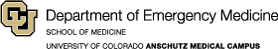 Postal Address:	Professor and Vice Chair for Academic AffairsDepartment of Emergency Medicine, School of MedicineUniversity of Colorado Anschutz Medical Campus (CU-AMC)12401 East 17th Avenue, Building LOB, Campus Box B-215Aurora, CO 80045Telephone		(720) 848-6794E-mail			Anne.Libby@CUAnschutz.eduResearcherID:		B-6984-2013 (Web of Science/ResearcherID) 2.  educationB.A. (Economics), Xavier University, Cincinnati, OH (1989), Minors: Math, PhilosophyPh.D., M.A. (Economics), Washington University in St. Louis (1994)Department of Economics, Dissertation: “Costs in the Medical Market: Physician Ownership of Health Facilities,” Chairman: Lee K. Benham, Ph.D.Post-doctoral Research Fellowship, University of California-Berkeley (1994-1996)National Institute of Mental Health Postdoctoral Fellowship in Health Services ResearchSchool of Public Health, Principal Investigator: Richard M. Scheffler, Ph.D.Faculty Fellowship, Wayne and Deborah Berger Fellow, Kempe Children’s Center, Department of Pediatrics, University of Colorado School of Medicine (2000-2001) 3.  AcADEMIC APPOINTMENTSCurrent roles: Vice Chair for Academic Affairs and Professor (tenured), Department of Emergency Medicine, and Program Director: Colorado Clinical Translational Sciences Institute (CCTSI) Clinical Faculty Scholars Program (Founding Co-Director with John Steiner MD, MPH, now Program Director).CCTSI Colorado Mentoring Training (CO-Mentor) Program (Founding Director, now Co-Director with Gregory Austin, MD).University of Colorado School of Medicine Fund to Retain Clinical Scientists, funded by the Doris Duke Charitable Foundation (Co-PI/PD with Judy Regensteiner, PhD).Career Cornerstones Program (Early Career Faculty Development) with co-directors from Medicine, Pediatrics, Opthalmology, Radiology, Family Medicine Senior Faculty, CU Center for Women’s Health Research, Women’s Leadership Training Program, Building Interdisciplinary Careers in Women’s Health Program (BIRCWH K12).Secondary appointments: Skaggs School of Pharmacy and Pharmaceutical Sciences; School of Medicine (Family Medicine; Psychiatry, Pediatrics); Colorado School of Public Health (Community and Behavioral Health); CU-Anschutz Graduate School; and Department of Economics, CU-Denver Downtown Campus.Academic Appointments:1996-2000	Research Director/Research Assistant Professor, NIMH Center for Mental Health Services Research, University of California, School of Public Health, Berkeley, CA2000-2001	Wayne and Debra Berger Fellow at the Kempe Children’s Center, Department of Pediatrics, University of Colorado School of Medicine 2001-2007	Assistant Professor, Department of Psychiatry, University of Colorado School of Medicine2004-present	Director, Clinical Faculty Scholars Program (Founding Co-Director 2004-2007; Director at CCTSI proposal 2008 to present)2005-present	Department of Economics, CU-Denver, Joint Appointment2008-present		Colorado School of Public Health, Community and Behavioral Health, Appt.2008-2009		Associate Professor, School of Medicine, Department of Psychiatry2009-2012	Associate Professor, Skaggs School of Pharmacy and Pharmacuetical Sciences (SSPPS), Department of Clinical Pharmacy2008-present	Executive Committee, Education, Training, and Career Development Core, Colorado Clinical Translational Sciences Institute (CCTSI)2008-2012, 2014-15	Founding Director, CCTSI Leadership in Innovative Team Science (LITeS), Co-Director 2014-15 2010-2013	Director and Principal Investigator, CER K12 Scholars Program (AHRQ)2010-present	Founding Director, CCTSI Colorado Mentoring Training Program (CO-Mentor), co-Director since 20132011-present	Founding Faculty Advisor, Academy of Managed Care Pharmacy (AMCP) Student Chapter, CU-AMC SSPPS2011-present	Founding Co-Director and Director of Fellowship Training Programs, Center for Pharmaceutical Outcomes Research (CePOR), SSPPS2012-present	Tenure award, SSPPS, Department of Clinical Pharmacy2012-present	Senior Advisor, Colorado Emergency Medicine Scientist Training and Intensive Mentorship Program (EM-STIM)2013-2015	Founding Program Director (first with Dan Witt, PharmD, then Sheila Botts, PharmD, Kaiser Permanente Colorado), CU-Kaiser Permanente PharmD Fellowship in Outcomes Research2014-present	Founding Co-Director, CU Women’s Interprofessional Leadership Learning Program (CU-WILL, Director Denise Kassebaum) and Co-Director (with Judy Regensteiner) SOM Women’s Leadership Training Program2014-2015	SSPPS Associate Dean for Research Advisory Group (Administrative Appointment).  Responsible to develop and implement schoolwide faculty mentoring program and Research Strategies Workshop training series.2015	Promotion to Professor, SSPPS, Department of Clinical Pharmacy2015-present	Appointment as Vice Chair for Academic Affairs and Professor with tenure, Department of Emergency Medicine, CU-School of Medicine2017-present	Senior Faculty, CU Center for Women’s Health Research2018-19	Executive Leadership in Academic Medicine (ELAM) participant, CU SOM 4.  HOSPITAL, GOVERNMENT OR OTHER PROFESSIONAL POSITIONSUniversity of Colorado Hospital/UC Health Network-based clinical department, Department of Emergency Medicine, Vice Chair for Academic Affairs, 2015-present 5.  honors, special recognition, and awards (recent first)Academy for Women in Academic Emergency Medicine (AWAEM) 2019 AWAEM Outstanding Department Award. Only one department awarded in annual national selection. Part of the Society for Academic Emergency Medicine, the AWAEM was established in 2009 to promote the recruitment, retention, advancement, and leadership of women in academic emergency medicine. The award commends the department for its organizational initiatives to support women in academic emergency medicine. (Role: Nominator)Elizabeth D. Gee Memorial Lectureship Award (2019) recognizes and honors an outstanding faculty member of the University of Colorado for efforts to advance women in academia, interdisciplinary scholarly contributions and distinguished teaching. The Gee award is the only award in the CU system that specifically recognizes outstanding work on women's issues and a concerted effort to advance women in the academy. It carries with it a $1,000 cash prize, and the recipient is invited to present their scholarly work at the Gee Memorial Lecture during the CU Women Succeeding Professional Development Symposium.Hedwig van Ameringen Executive Leadership in Academic Medicine® (ELAM), 2018-19, chosen after competitive local and national selection process as sole sponsored participant by School of Medicine  Academy of Medical Educators, CU School of Medicine, Inducted 2015Vilcek Foundation Scholar Award for Minority Scientists, awarded to Roberta Capp, MD (2015, cash prize $60,000) (Role: Sponsor/Mentor)Institute of Medicine American College of Clinical Pharmacy (ACCP) Pharmacy Fellowship Award to Steven Smith, PharmD MPH (2014-2016) (Role: Sponsor/Primary mentor)American College of Clinical Pharmacy (ACCP) Board of Regents and Research Fellowship Peer Review Committee, Peer Review Recognition Award for CU-Kaiser Permanente PharmD Outcomes Research Fellowship Program (2014-2016) (role: CU Program Director, Co-Director with Sheila Botts, PharmD at Kaiser Permanente Colorado)American College of Clinical Pharmacy (ACCP) National Residency Advisory Committee Member-at-large (2014-2015) Appointment to Allison Schroeder, PharmD, CU-Kaiser Fellow (Role: Preceptor/Mentor)SSPPS Holden Award for Community Service/$2,000 (2014) for AMCP based on Medicaid Part D Student Volunteer Outreach Program: CU Student Chapter of the Academy of Managed Care Pharmacy, Matthew Nyugen, student and Kelli Metz, fellow (Role: AMCP Faculty Advisor and primary mentor).Journal of Managed Care Pharmacy, Best Poster Recognition Awards at the national Academy of Managed Care Pharmacy meeting (2014):  Kelli Metz, PharmD (fellow) awarded Silver Medal; Allison Schroeder, PharmD (fellow) awarded Bronze Medal. (Role: Fellowship Director and Preceptor)University of Colorado Graduate School, Grand Marshal at graduation ceremonies, 2014; Marshal 2011-2013.   University of Colorado Graduate School Post-doctoral Fellow Research Day 2013, First place/$1,000 Prize, across Anschutz Medical Campus and Downtown Campus, Kelli Metz, PharmD (Primary mentor/preceptor).  Poster presentation accepted for publication in Pharmacotherapy (2014) (Role: Preceptor, mentor, senior author)PhRMA Foundation Research Starter Grant to Vahram Ghushchyan, PhD. (2012-2013) (Role: Faculty Sponsor/Primary mentor).Washington University Women’s Sororities Teacher Recognition Award (1993). (Role: Course Director and sole teacher)Graduate Fellowship, Washington University in St. Louis (1990-1994). (Role: Doctoral student)University Fellowship, Washington University in St. Louis (1989-1990). (Role: Doctoral student) 6.  MEMBERSHIP and Service IN Professional ORGANIZATIONSAmerican Economic Association/American Social Sciences Association, member (1989-2000)Organization of Program Evaluators in Colorado, member (1997-2002), president (2001, 2002)American Public Health Association (Mental Health Section), member (1995-2000, 2010)American Association of Colleges of Pharmacy (2010)International Society for Pharmacoeconomics and Outcomes Research (2008-present)International Health Economics Association / American Society of Health Economists (ASHEcon), 2010-presentAmerican Epilepsy Society (2011- 2012)Society for Medical Decision-Making (2012)Academy of Managed Care Pharmacy (2011-2015).  Service: Invited to serve on panel to incorporate Comparative Effectiveness Research into AMCP Monograph Format for formulary selection.  Product was a Monograph CER Addendum (2012-13).Reviewer, 30 research abstract submissions to the national AMCP meeting (2013).  Invited to develop and deliver AMCP Student Chapter Leadership Academy training for four student delegates and faculty advisors from all chapters nationally, plus invited managed care residents. (2011-2015)Founding Faculty Advisor, Student Chapter 2011-present, went from nonexistent to student membership of 80+ in 2015. American College of Clinical Pharmacy, member 2014-15.AcademyHealth, member 2015-2018.Society for Academic Emergency Medicine, member 2015-present. 7. MAJOR COMMITTEE AND SERVICE RESPONSIBILITIESNational Scientific Advisory BoardsScientific Advisory Board, Robert Wood Johnson Foundation Initiative on Depression in Primary Care, University of Colorado, Principal Investigator: M. Thomas (2002-2003)Scientific Advisory Board for new NIMH Advanced Services and Intervention Research Center on mental health in social service setting, Washington University in St. Louis, Principal Investigator: E. Proctor (2003-2008)Scientific Advisory Board on NIMH R01 grant on disseminating and implementing evidence based practice in child welfare, Children’s Hospital of San Diego, Principal Investigator: G. Aarons (2005-2008)Scientific Advisory Board for NIDA Center “Pathways Home” on interventions for families in child welfare systems with substance abuse problems, Oregon Social Learning Center, Principal Investigator: J. Reid (2004-2007)Scientific Advisory Board, Technical Work Group John Chaffee Foster Care Independent Living Programs Evaluations, Urban Institute, Washington, DC, Principal Investigator: M. Stagner (2004-2006)Scientific Advisory Board, Suicidality in Large US Data Sources on Youth. Center for Disease Control, Principal Investigator, Manfred Van Dulmen, Ph.D. (2008-2011).Study Section: Institutional Review Group for Health Services Research, Agency for HealthCare Research and Quality (AHRQ), DHHS, 2009-2011, ad hoc reviewer.Study Section Standing Member: Institutional Review Group for Health Systems and Value Research (HSVR), Agency for HealthCare Research and Quality, DHHS, 2011-2015, invited to extend 3 year term to maximum 4-year term.DepartmentalAppointment, Promotion, Reappointment, and Tenure (APRT) Committee Chair, SSPPS Department of Clinical Pharmacy (2012-2014).Elected by the faculty, this committee is charged with oversight of the promotion and tenure process and with implementation of procedures and standards for the SSPPS faculty.  This committee also was charged with creating new standards for appointment, reappointment and promotion of voluntary faculty and reviewing and voting on specific cases of new appointments or promotions for longstanding community-based voluntary faculty. Executive Committee and Vice Chair for Academic Affairs, Dept. of Emergency Medicine (EM, 2015-present)Oversee faculty progression (promotion in rank), identify gaps in dossier and develop strategic plans, manage Grand Rounds program, attend to systems and procedures to assist in career growth and mentoring for all faculty.  Implemented: New 2016 career development plan and annual reporting and review. Establish mentoring program including executive training such that all faculty have active and current strengths-based career development plans; provide coaching to section and executive leadership.New 2015 promotion dossier Preview system for assistant professors before midpoint review, structured evaluation for preview and midpoint reviews from department promotion committee, and preview for associate professors before submitting for promotion to professor or tenure. 2016 Recruited John Kendall MD as Director of Education, then Vice Chair for Education, and mentor/supervise leadership of educational infrastructure in Department.Appointment, Promotion, Reappointment, and Tenure (APRT) Committee Chair, mentor candidates and run review committees twice annually for review and promotionDeveloped and implemented affinity groups for all faculty to join groups in topical areas, across research and education, clinical sites, and ranks. Five affinity groups of roughly 12-20 faculty have met multiple times, developed mission/vision/values/gaols statements, and have planned ongoing group activities.Implemented quarterly all-faculty meetings to include affinity group reporting and faculty development training.Lead Implementation and Clinical Transformation (IMPACT, Green) Affinity group, including development of blanket IRB approval for clinical operations studies. Arrange or provide faculty development in research grantsmanship and scientific writing with VC for Research.Faculty Meeting training: Effective letters of support, faculty climate survey, time management, giving effective feedback, difficult conversations, career mappingEM-STIM (Scientist Training and Intensive Mentoring) Scientific Development Program, Senior Advisor and mentor.Collaborate with Vice Chair for Reseach Adit Ginde to reorganize review process to utilize small groups.EM Research Seed Grant program reviewer.School Center for Pharmaceutical Outcomes Research (CePOR), 2010-2015, Executive Committee and Director of Fellowship Training  Recruited to SSPPS in part to develop comprehensive Center for education, training, and research in pharmaceutical outcomes research (epidemiology, economics, and policy studies).  Developed and won approval for by-laws in 2011 as a SSPPS Center in the Department of Clinical Pharmacy.Organized Center launch reception and CePOR webpageCreated CePOR budget planning too to track start-up funds and faculty contributions to major expenditure (data licenses and servers)Honors Program/Research Distinction Renewal Committee (2011), Chair Dr. Robert MacLaren.Charged with review and refinement of the PharmD honors program for research training during the PharmD curriculum.  Skaggs Symposium Planning Committee (2011), Co-Chair with Dr. Louis Diamond.Charged with developing a Pharmaceutical Outcomes Research pre-conference session, organizing and inviting appropriate faculty, and planning the overall conference in order to enhance collaborations across Skaggs schools and engage the Skaggs family members.SSPPS Appointment, Promotion, Reappointment, and Tenure Revision Committee (2011-12), Chair Dr. Peter Rice.Charged with developing and building support to revise promotion and tenure standards for the SSPPS to be more in line with Medicine and Public Health, resulting in a separation of promotion from tenure, and an allowance for all clinical faculty to move into the tenure track if desired.  Approved by Regents in 2014.SSPPS Curriculum renewal participant (2011-12).  Renewed curriculum approved by SSPPS and implemented with Class of 2015.  Developed and enhanced prior course in pharmacoeconomics to become 3-credit Public Health and Health Outcomes II.  SSPPS Committee on Scholarship Development, (2012), Chair, Dr. Dennis Peterson.Charged to assess needs for research and scholarship training for students, postdoctoral fellows and faculty, to prioritize needs, and to write job description for new school-level position of Associate Dean for Research.Advisory Board Member (appointment with stipend), SSPPS Associate Dean for Research (ADR), 2013-2015  Charged to implement School wide research infrastructure.  Chair: (1) developing and implementing a School wide, cross-departmental faculty research mentoring program and on (2) a SSPPS Research Strategies Workshop, a monthly didactic plus workshop program in grantsmanship, technical writing, and mentoring training.  Contributed to planning and executing the first SSPPS Research Retreat and first ADR seed grant program. Served on seed grant scientific review panels.ACPE Self-Study Committee on Faculty and Staff Standards for Accreditation, Co-Chair with Dr. Dennis Peterson (2013-14).Appointed by the Associate Dean of Academic Affairs to co-lead the SSPPS self-study for ACPE standards 24-26 (faculty and staff); gather existing data and develop and implement three SSPPS surveys on pertinent items; present to faculty senate for feedback on findings of meets standards or needs improvement.  Strategic Planning, Department of Clinical Pharmacy, Scholarship Pillar member (2014).Participated in Departmental retreats to revise departmental mission, vision and goals.  Workgroup to write goals and tactics and items for tracking on dashboard for group consensus and feedback.Scholastic Advancement and Appeals Committee (SAAC), member (2012-present).Charged to revise the scholastic advancement and appeals policy to include all PharmD programs in the school: traditional PharmD, and appeals policies for the North American and the International-Trained PharmD degree programs offered through the Office of Distance Degrees and Programs (DDP).  Review cases and participate in student hearings.  Created Academic Improvement Plan (AIP) checklist to streamline recommendations and to improve accountability to required and optional activities.  New SAAC policy was approved by faculty vote in October 2014.Skaggs Scholars Program Review Panel, Chair (2013)Organized and ran review process to score and recommend funding for grants funded by The ALSAM Foundation.Scientific Review Group, CCTSI KL2/Kl2 Mentored Career Development Award, (2008-2010)AHRQ K12 program in Comparative Effectiveness Research, Review Panel Chair (2010)Strategic Initiative in Research Committee (SIRC), invited member for 3-year term (2016-2019)Department of Medicine Program for Advancing Clinician Educators (PACE), seed grant reviewer 2016.  Ran proposal training session for LOI finalists.CU-Anschutz Campus Liaison, Rocky Mountain Research Data Center, CU-Boulder (2016-present)CU-School of Medicine Office for Women in Medicine and Science, Committee Member, 2016-presentUME Curriculum Renewal Subcommittee Co-Chair, Faculty Engagement, 2017-18UME Curriculum Renewal Subcommittee Invited Participant, Leadership, 2017-18CU-SOM Strategic Initiative for Research Committee, 2017-19.  Appointed by Senior Associate Dean for Academic Affairs, review and evaluate funding proposals for research infrastructure from campus, quarterly reviews.Center for Women’s Health Research, Senior Facutly, 2017-present.  Executive Committee, engage with scientific council, review seed grants, community advisory board, deliver faculty development trainings for researchers and to community partners (e.g. Arrow Electronics), develop the CWHR’s Education portfolio.  University of Colorado ServiceExecutive Committee, Education, Training and Career Development Core, CCTSI, weekly 2008-2011, bimonthly 2011-12, monthly 2012-present, Marc Moss, M.D., Core DirectorCareer Development and Training Task Force (2012-13), Chair, Dr. Jane Reusch.Senior Advisor (Programming and Research), Emergency Medicine Scientist Training and Intensive mentoring Program (EM-STIM).  (2012-present) A spin-off program from the Clinical Faculty Scholars Program, less intensive and for EM junior faculty only.  Monthly research seminars presented by junior faculty in EM; monthly consultation with program director Dr. Adit Ginde.Consultant and Executive Trainer, Society for Free Radical Biology in Medicine (SFRBM), developed and implemented two half-day training session for researchers (Managing Up through Effective Communication, Working with Difficult People) (2012).  Invited by Dr. Eva Grayck. Consultant and Executive Trainer, Team Development, Department of Cardiology.  Developed and facilitated team building half-day training programs for two different cardiology research groups: the Veterans Affairs (VA) COIN outcomes research group, and the Colorado Cardiovascular Outcomes Research Group (CCOR), one of the longest standing and most productive national groups that spans CU, the VA, and Kaiser Permanente (2013), invited by COIN Director Dr. Michael Ho.Consultant and Executive Trainer, Research Retreat Team Development, Department of Family Medicine.  Developed and facilitated training for research retreat (December 2014), invited by Vice Chair for Research Dr. Donald Nease.Consultant and Executive Trainer, Research Retreat Mentoring Training and Team Development, Department of Obstetrics and Gynecology, Basic Sciences Division.  Developed and facilitated training for research retreat (December 2014), invited by Dr. Thomas Jansson, Vice Chair for Research. Womentoring Committee on the Development of Women and Minority Faculty, CU-Denver (2014-present), invited by Dr. Brenda J. Allen.Lean-In-CU/WIMSNEt (Women in Medicine and Science Network), 2015-present with Emmy Betz, MD, on campus professional group interested in supporting the success of women in medicine and science at CU-Anschutz. http://leanincircles.org/circle/lean-in-cu CU-Anschutz Campus Liaison (invited), Rocky Mountain Research Data Center (RMRDC), CU-Boulder award from U.S. Census Bureau.   8. Certification and Continuing educationGallup® Strengths Coach, Gallup® Strengthsfinder and Team Strengthsfinder Trainer, 2014-presentCertified Comprehensive Simulation Instructor, Center for Medical Simulation, Boston, MA, 2016Clear Leadership (Gervase Bushe PhD), University of British Columbia, Vancouver CA, 2016Connection is Key: Science Communication, Alan Alda Institute, New York, NY, 20209.  INTELLECTUAL PROPERTYPatient-level Medication Regimen Complexity Index electronic data capture tool©  http://www.ucdenver.edu/academics/colleges/pharmacy/Research/researchareas/Pages/MRCTool.aspx  10.  review and referee work (Ad Hoc)American Journal of Child and Adolescent PsychopharmacologyAmerican Journal of PsychiatryAmerican Journal of Public HealthArchives of General PsychiatryChild Abuse and NeglectHealth EconomicsJournal of Child and Adolescent PsychopharmacologyJournal of General Internal MedicineJournal of Health EconomicsJournal of Mental Health Economics and Policy Journal of Mental Health Services ResearchThe American Journal of Managed CareMedical CarePediatricsPsychiatric Services 11.  SELECTED EXTRAMURAL LECTURES and PRESENTATIONS since 2000NIMH Summer Services Research Conference, July 2000, Washington, D.C., “Cost shifting and a capitated managed care carve-out.”Allied Social Sciences Association/American Economic Association, January 2001, New Orleans, LA, “Cost shifting in public services agencies.”Grand Rounds, UCDHSC Department of Preventive Medicine and Biometrics, May 2001, “Colorado capitated managed care carve-out and cost shifting.”Ambulatory Pediatric Association Annual Meeting, Baltimore, MD, May 2002, “Characteristics and Outcomes of Infants Admitted with Accidental and Non-Accidental Head Trauma in Colorado, 1993-1999” with M.R. Sills.  NIMH Fifteenth International Conference on ‘Evidence in Mental Health Services Research: What Types, How Much, and Then What?’ April 2002, Washington, D.C., “Impact of primary care depression intervention on sustained employment and workplace conflict” with J.L. Smith, K.M. Rost, P.A. Nutting, C.E. Elliot, and J.M. Pyne.   International Congress on Child Abuse and Neglect, July 2002, Denver, CO, “Medical costs of abusive head traumas and the effects of child protection teams” with M.R. Sills.Grand Rounds, UCDHSC Department of Psychiatry, December 2003, “Aftercare services for youth: Longitudinal models of system outcomes.” 2nd NIMH Pharmacoeconomics Workshop, May 2004, Washington, D.C., “Trends in psychotropic medication and total mental health expenditures.”International Society of Pharmaceutical and Outcomes Research (ISPOR) 9th Annual International Meeting, May 2004, Arlington, VA, “Antidepressant treatment and risk of suicide attempt by adults with major depressive disorder” with Robert J. Valuck, Ph.D. William T. Grant Foundation Longitudinal Studies Conference, New York, NY, November 2004, “Survival Analysis Using Administrative data: Tips, tricks and traps.” The Brookings Institute, Welfare Reform and Beyond Conference on Child Protection: Using Research to Improve Policy and Practice. July 2005, Washington D.C. “Parental substance problems and child behavioral health” American College of Neuropsychopharmacology (ACNP) Annual Meeting, Valuck, R.J., Libby, A.M., Morrato, E.H., Oquendo, M.A., Brown, H., and Gibbons, R.D.   Antidepressant Treatment and Risk of Suicide Attempt by Adults with Major Depressive Disorder: A Propensity-Adjusted Retrospective Cohort Study.  December 2005, Waikoloa, HI. International Conference on Pharmacoepidemiology and Therapeutic Risk Management, Valuck, R.J., Libby, A.M., and Allen, R.R.  Rates and Characteristics of Suicide Attempt Cases among Users of Antidepressants in Managed Care:  A Seven-Year Case Series, 1997- 2003.  August 2005, Nashville, TN.WISPE Western International Society of Pharmacoepidemiology, June 2005, “Ethical Issues in Drug Risk Communication: Examples from Psychiatry” with E.H. Morrato and R.J. Valuck. College on Problems of Drug Dependence. June 2005, Orlando, FL, “Fluoxetine and Cannabis Withdrawal in Depressed Adolescents” poster presentation with C. Thurstone, P.D. Riggs, and H.D. Orton. College on Problems of Drug Dependence. June 2005, Orlando, FL, “Randomized controlled trial of fluoxetine vs. placebo + CBT in depressed adolescents with substance use disorders” poster presentation with P.D. Riggs, M. Lohman, R. Davies, C. Klein, M. Chapman, M. Laudenslager, S.K. Mikulich-Gilbertson, H.D. Orton, S. Stover, and C. Thurstone.Grand Rounds, Child Psychiatry, September 2005, The Children’s Hospital, Denver, CO, “Antidepressant use and suicidal behaviors: a retrospective cohort analysis.”American College of Neuro-Psychopharmacology, December 2007, Boca Raton, FL, “Referral Patterns from Primary Care Providers to Specialty Mental Health Providers for New Episodes of Pediatric Depression, 1998-2005.”International Society for Pharmacoeconomics and Outcomes Research, November 2008, Athens, Greece. “Decline in Depression treatment Persists after FDA Antidepressant Warnings.”International Society of Pharmaco Epidemiology, August 2009, Rhode Island, “Risk of Suicide Attempt associated with Antidepressant Monotherapy in Young Adults, Adults, and Older Adults.”   International Society for Pharmacoepidemiology Meeting, August 9, 2009, Providence, Rhode Island, “Antidepressant Discontinuation and Risk of Suicide Attempt”International Suicidality Capstone Meeting, February 2009, Columbia University, New York, NY, “Evaluating Risk Communication”International Conference on Pharmacoepidemiology & Therapeutic Risk Management, August 16-19, 2009, Providence, Rhode Island, “General Population Risk of Suicide Attempt Compared to Depressed Untreated and Antidepressant Treated Populations”American College of NeuroPsychiatry, December 2007, Boca Raton, Florida,  “Rates and Characteristics of Suicide Attempt Cases Among Users of Antidepressants in Managed Care: A Seven-Year Case Series, 1997-2003”Agency for Healthcare Research and Quality Conference, June 2009, Rockville, Maryland, “Comparative Effectiveness and Safety of Oral Diabetes Medications in DARTNet Primary Care Practices”Institute of Medicine’s Forum on Neuroscience and Nervous System Disorders, CNS Clinical Trials: Suicidality and Data Collection Workshop, Invited Participant, June 16, 2009, Washington, DCL.S. Skaggs Biomedical Research Symposium, November 12, 2010, San Diego, California, “Health Economics and Outcomes Research in the Clinical Translational Continuum”American Association of Colleges of Pharmacy Conference, July 14, 2010, Seattle, Washington, “Special Session: A Novel Approach to Teach PharmD Pharmacoeconomics: Using the AMCP Format for Monographs and FMCP P&T Competition”American Public Health Association: 138th Annual Meeting and Exposition, November 8, 2010, Denver, Colorado, “Effects of Economic Cycles and Job Insecurity on Depression in the U.S.: 1998-2007”American Public Health Association: 138th Annual Meeting and Exposition, November 9, 2010, Denver, Colorado, “Methods for Suicidality Outcomes in Observational Comparative Effectiveness and Safety Studies”American Public Health Association: 138th Annual Meeting and Exposition, November 9, 2010, Denver, Colorado, "Effect of a City-Wide Smoking Ban on Maternal Smoking Prevalence and Risk of Preterm and Low Birth Weight Births: The Colorado Experience"American Public Health Association: 138th Annual Meeting and Exposition, November 9, 2010, Denver, Colorado, “Resource Burden at Children's Hospitals During the Spring 2009 H1N1 Pandemic”American Public Health Association: 138th Annual Meeting and Exposition, November 9, 2010, Denver, Colorado, “Health Resource Utilization and Costs in Those with Asthma and Hypertension; is the Relationship Additive?”DEcIDE Methods Symposium: AHRQ’s 3rd Symposium on Comparative Effectiveness Research Methods, June 6, 2011, Rockville, Maryland, “Methods for Enhanced Identification and Detection of Suicidality Outcomes in Observational Comparative Effectiveness and Safety Research”International Society for Pharmacoeconomics and Outcomes Research 16th Annual Meeting, May 24, 2011, Baltimore, Maryland, “Comparison of Evidence-Based Variation and Constant Percentage Variation for One-Way Sensitivity Analyses” International Society for Pharmacoeconomics and Outcomes Research 16th Annual Meeting, May 24, 2011, Baltimore, Maryland, “Cost-Effectiveness Sensitivity Analysis Methods: A Comparison of One-Way Sensitivity, Analysis Of Covariance, and Expected Value of Partial Perfect Information”International Society for Pharmacoeconomics and Outcomes Research 16th Annual Meeting, May 25, 2011, Baltimore, Maryland, “Differential Rates of Side Effects in Depressed Adults and Adolescents Being Treated with Antidepressants” International Society for Pharmacoeconomics and Outcomes Research 16th Annual Meeting, May 25, 2011, Baltimore, Maryland, “Physical and Mental Health as Important Inputs Into Wage Function”  International Society for Pharmacoeconomics and Outcomes Research 16th Annual Meeting, May 24, 2011, Baltimore, Maryland, “Likelihood Of Potential Drug-Drug Interactions Among Persons Initiating Therapy With Selective Serotonin Reuptake Inhibitors: Effect Of Initial SSRI And Other Factors”Societal for Medical Decision Making: 33rd Annual Meeting, May 6, 2011, Chicago, Illinois, “Comparative Effectiveness Research to Aid Decision Making: Relating Clinical Outcomes and Quality Adjusted Life Years”L.S. Skaggs Biomedical Research Symposium, September 28, 2012, Denver, Colorado, “Medication Regimen Complexity in Defined Clinical Populations”Translational Science April 18, 2013, Washington DC, “Two to Tango? Mentee and Mentor Evaluations” http://www.afmr.org/files/2013/Final%20Program-FINAL-Apr-1-AFMR-2013.pdf American Society of Health Economist Biennial Meeting (ASHEcon), Session chair and presenter for NIMH-sponsored session on mental health economics. June 2014, University of Southern California, “Effects of Financial Incentives in Accountable Care Organization on Antipsychotic PolyPharmacy in Foster and Non-foster youth in Colorado”Colorado Psychotropic Advisory Committee, August 2014, “Antipsychotic PolyPharmacy Among Foster Youth in Colorado.”American Psychological Association, August 2016, Denver, Colorado, Panel presentation: Training and Coaching Leaders in the Academic Health Professions: Challenges and Responses.  “Coaching ‘Special populations’ in academic health sciences: early career physicians and scientists.”American Public Health Association, October 2016, Denver, Colorado, Panel presentation: Public Health Leadership Influencing Women’s Health: Partnerships in Translational Medicine.  “Role of women in the biomedical workforce and structured training oppoerunities to advance research and academic careers.”State of Colorado Department of Health Care Policy & Financing Colorado Health Evaluation Collaborative (CHEC) in morning emphasizing methods, and at lunch emphasizing policy and practice impact at Colorado Health Institute Safety Net Advisory Committee (SNAC Lab), November 21, 2016, Plenary presentation:  “Optimizing patient value: Choosing the emergency department over primary care for low acuity conditions.”Invited Keynote Educator Speaker: 2018 APGO Martin L. Stone, MD Faculty Development Seminar, Association of Professors of Gynecology and Obstetrics (APGO): “5 Clues to Talent: Building a Strengths-Based Strategic Career Plan. https://www.apgo.org/2018-faculty-development-seminar-keynote-speakers/ National Institute of Health Office for Research on Women’s Health, “BIRCWH Program Survey on SABV/Women’s Health Reserch Education and Training,” Bethesda, MD, Nov. 28, 2018Visiting Professorship, La Trobe University, School of Science, Health, and Engineering, and also guest to School of Allied Health, Human Services, and Sport, Melbourne, Australia, June 2019, Several invited lectures on grantsmanship, communications, and mentoring. Host: Dr. Rachel Huxley, Professor and Vice Provost for Research.Harold Amos Medical Faculty Development Program (AMFDP), a the Robert Wood Johnson Foundation Program national meeting, “Difficult Conversations” and “Effective Mentoring.” Denver, Colorado, October 2019 (invited speaker for 2020 national meeting). 12.  Teaching RECORD (Recent first within category)My teaching spans degree-based graduate coursework (for PharmDs and PhD students while in the School of Pharmacy) and continuing education/certificate training for graduate, post-graduate, and post-professional researchers (fellows and faculty). The area of scientific expertise in which I teach is health economics and outcomes research. As I gained expertise and external funding for mentored outcomes research training, I developed and introduced intentional training in grantsmanship and leadership skills for success in the competitive world of external funding and interdisciplinary team-based research.  Leadership training has been a funded part of my educational mission since the first CCTSI grant in 2008; leadership training has become an area of expertise, growing to include multiple programs and promising to yield leadership scholarship. Although leadership training is not yet for-credit in the SOM, I have integrated leadership topics into my classroom pedagogy and tailored national and local leadership programs for pharmacy and PhD students and fellows. I was inducted into the Academy of Medical Educators in 2015 based on my mentored research and leadership training.DIDACTIC—for credit or for certificationA.1.  PharmD Courses – Health Economics and Outcomes ResearchPHRD 7045 Public Health and Health Outcomes II, Fall 2014, Course Director, replacing PHRD 7400 Pharmacoeconomics, Fall semester 2009-2013, 164 students each semesterRequired course in PharmD curriculum, 3 credits, focusing on health economics (financial incentives, regulations, and markets), managed care principles (formulary management and assessment of manufacturer submissions for formulary inclusion), and health technology assessment using pharmacoeconomic models (section led by Dr. Jon Campbell).  Case based teaching using a Monograph Assessment and a Mock Formulary). Under renewed SSPPS curriculum, this course expanded and built on PHRD 7400.Course thread follows monograph components (disease and drug background/special populations; clinical evidence, economic evidence, real-world evidence and safety, and recommendation for adoption to formulary), with active learning (IPPE interviews with any provider and patient on formularies; observe public Medicaid P&T Committee meeting; group poster presentations of supporting evidence; and in-class mock P&T review). PHRD 7855  (Spring 2012-present) AMCP Foundation National P&T Student Team Monograph CompetitionSubmitted for permission to give independent study credit for extensive assignment that AMCP members undertake in a national competition to create a monograph using a real manufacturer’s confidential dossier on behalf of a mock formulary.  Activities are timed for the national meeting, so students complete most of the work over the winter break.  We hold boot camp sessions in the fall before break, and work with community preceptors to grade monograph and additional required components.  Based on grading we pick finalists teams and the finalists compete in an oral presentation using an additional set of judges.  The best monograph is submitted to compete for the nationals, and the finalist teams present live at the AMCP national meeting in April.  2014: aflibercept (Eylea®) vs. comparators ranibizumab (Lucentis®), bevacizumab (Avastin®) ‐ [off label], pegaptanib (Macugen®), 52 students2013: tapentadol ER (Nucynta ER®) vs. comparators amitriptyline (generic), gabapentin (generic), carbamazepine (generic), tramadol (generic) [moderate to severe pain indication] acetaminophen/codeine (generic) [moderate to severe pain indication], acetaminophen/hydrocodone (generic) [moderate to severe pain indication], 23 students2012: dabigatran (Pradaxa®) vs. comparator warfarin (Coumadin®), 25 studentsPHRD P3 Seminar Course:  2-4 students annually to guide in manuscript selection and presentation development, and then classroom observation and evaluation of presentation, annually since 2010.PHRD 5055 Pharmacy Practice Fundamentals and Drug Information (Directors: Drs. Rice and Knutson), Guest lecturer, introduce pharmacoeconomics and outcomes research, Fall 2013, 2014PHRD 6065 Evidence Based Medicine and Literature Evaluation (Directors: Drs. H. Anderson and Valuck), Guest lecturer, value-based formularies and health economic evidence assessment, Fall 2013, 2014PHRD 5410 Public Health and Economics (Director: Dr. Page), Guest lecturer, health economics, Fall 2010, 2011 A.2.  PharmD/UME Courses – LeadershipNational AMCP Student Chapter Leadership Academy, Invited Keynote Lectures at AMCP national meetings to train invited student leaders from each Chapter nationally, Chapter faculty advisors, and managed care residents in attendance at the national meeting.  Travel, lodging, and conference fees were covered by AMCP for these lectures, run as interactive workshops with certificates of completion.2016  Positioning Yourself and Your Work2015  Leveraging your Strengths to Meet your Goals 2014  Networking for Success2013  (Nexus midyear meeting)  Career Mapping: What Your Curriculum Vitae Says2013 Communication Skills for Pharmacists(These programs were also delivered as local CU Chapter programs as AMCP Professional Skills Clinics in 2013.)B.1.  Masters or PhD Courses – Health Economics and Outcomes ResearchPHSC 7570, Graduate Student Seminar (Special Topics), CU Pharmaceutical Sciences POR Track, Course coordinator Spring 2011, Spring 2014; Co-coordinate with other CePOR faculty all semesters. Last 2 years detailed for illustration of topics and role. Fall 2014: Effective Specific Aims Page (participant, one lecture)Spring 2014: Classic Literature in Pharmaceutical Outcomes Research (Course Director)Fall 2013: Topics in Pharmaceutical Outcomes Research (participant, one lecture)Spring 2013: Writing the Dissertation Plan and Introductory Thesis Chapter (participant)  PHSC 7911, POR Research Practicum, Spring 2010 Conceptualizing a Grant from Idea to Proposal: Epilepsy Outcomes Research (Course Director)This course was developed to give students a hands-on experience with conceptualizing and refining a research idea, assessing the literature and available data sources, and writing a grant on the subject (one was submitted to CDC but not funded, one was submitted and funded by the Epilepsy Foundation of America).  Two PhD students were published in manuscripts from this course (Slejko, McQueen).EC 6053 Topics in Applied Health Economics, Fall 2005-2008 (Course Director and Teacher)CU Denver, Graduate School, Department of EconomicsThis course covered key topics in health economics:  health care expenditure uncertainty and risk-based financing (such as bundled payment and capitation); two part models for addressing selection bias in observational studies (using Heckman’s two-step estimation, instrumental variables, and propensity score adjustments); and approaches to economic evaluation in health care (cost benefit, cost minimization, cost effectiveness).  Most students in this course were earning Masters degrees in Economics; two subsequently joined the PhD program in POR (McQueen, Tabano). When I joined SSPPS and was assigned to teach Pharmacoeconomics in the fall, I stopped teaching this class.C.1.  Postdoctoral/ Fellowship Courses (Certificate Programs or Continuing Education) – Health Economics and Outcomes ResearchASPIRE (A Structured Program to Guide Residents’ Experience in Research), formerly PhIT (Pharmacist Investigator Training)—A certification-based training program developed and run by clinical pharmacists (Dr. Kari Olson, Sarah Billups) at Kaiser Permanente Colorado for all Colorado residents in the State and their preceptors.  This is a workshop style program on the basics of grant writing (2012-2015)Clinical Faculty Scholars Program (CFSP) Special Topics Seminar (monthly, 2006-present) http://cctsi.ucdenver.edu/training-and-education/Pages/ClinicalFacultyScholarsProgram.aspxFall Grants Class (2004-2008), four weeks of weekly seminars on grantsmanshipSpecial Topics Seminars, Two-hour monthly workshops (2006-present)I developed Special Topics after noticing that most Scholars needed some similar skill-building in research but it would require more time and a different approach than we took in the weekly work in progress sessions.  I added a two-hour monthly time block, and began by presenting myself using a workshop format, and over the years solicited guest speakers and other experts to help deliver content.  Topics include grantsmanship (e.g. budgets and justifications, aims pages, impact and innovation sections, effective letters of support; developing creativity; writing discussion sections in manuscripts); technical or scientific writing; and career development (goal setting, leveraging strengths, stress management, negotiation, lab management). Guests include visiting professors who have had key roles in national funding or regulatory agencies, CU resources such as COMIRB and OGC administrators, and human resources experts on personnel management.Primary Care Research Fellowship (HRSA-funded to Drs. Allison Kempe and Ingrid Binswanger) and Denver Health Center for Comparative Effectiveness Research (AHRQ funded Center to Drs. Ed Havranek and Ingrid Binswanger)Faculty research fellowship including progress toward Masters degree, feeder to CFSPGrant writing and career development grants 2004-2008Comparative effectiveness research and health economic studies, 2014-2016Negotiation, 2017-18C.2.  Postdoctoral/ Fellowship Courses (Certificate Programs or Continuing Education) – LeadershipNational Building Interdisciplinary Careers in Women’s Health (BIRCWH), webinar series, 2018: Effective Negotiation https://www.youtube.com/watch?v=8STiDHMTvmk  (128 views as of 1/20)Postdoc Association annual training program for CU-AMC and CU-Downtown Denver campusesMoney Matters (2014)Lab Management (2013, 2014)Research Mentoring at Research Pipeline Program Event (2012)CU-AMC Graduate School Broadening Experience in Scientific Training (BEST) Leadership Program,  2013-present (with Drs. Inge Wefes and Judith Albino)Communication Skills for ScientistsCareer Mapping: What your CV Reveals about YouPersonal Branding: Elevator Pitch and Electronic PresenceD.1.  Faculty Courses (Certificate Programs or Continuing Education) – Health Economics and Outcomes ResearchAssociate Dean for Research, Research Strategies Workshop Series (2014-15)As an appointed member of the ADR Advisory Group, tasked to develop and lead a monthly training program to enhance effective research and scholarship in the SSPPS across basic, clinical, and outcomes investigations.  Developed annual monthly workshop series combining training on grantsmanship issues (specific aims page; grant front matter (budget and justification, biosketch, abstract), technical/scientific writing (partnership with The Writing Center at CU-Downtown Denver), and career development (mentoring training to support the SSPPS faculty research mentoring program).Presenter, Kickoff workshop on Effective Specific Aims Page 1 (October 2014 with Drs. David Ross and David Bain)CU Presents CE: SSPPS Science in Action:  Translating Research to Pharmacy Practice.  Homecoming 2012 with Drs. Douglas Fish and Kelli Metz on Medication Regimen Complexity for Patients with HIV.D.2.  Faculty Courses (Certificate Programs or Continuing Education) – LeadershipCoursera.org Research Management and Leadership Training, introductory course for early career researchers, especially physician scientists, on optimal management of people, teams, projects, and finances.  Funded by the CCTSI iCorps program (2018-19) and the Doris Duke Charitable Foundation (2019-20), global launch March 2020.  Introduction video: https://vimeo.com/378943732/ab0121d95e  Career Cornerstones Program, Founding Co-Director 2017-present.  Annual 4-session program for faculty in the Departments of Emergency Medicine, Medicine, Pediatrics, Opthalmology, and Family Medicine. Professional development program for assistant professors or new faculty in first 3 years in rank, ideally before midpoint review. Accept 100 enrollees a year. Evaluation results on effectiveness presented at the Academy of Medical Educators Annual Symposium 2019. CCTSI Leadership for Innovative Team Science (LITeS) Executive Leadership program, quarterly offsite two-day leadership topics and “Meet the leaders” program.  Founding Director, 2008-2012, (Dr. Judith Albino, Director since 2013), returned as Co-Director in 2014-2016  http://cctsi.ucdenver.edu/training-and-education/Pages/LITeS.aspxSenior or midcareer faculty across all schools and colleges apply for acceptance after being nominated by their Deans or program alumni.Accept 28-35 leadership trainees each year for workshops and case-based team project developed in conjunction with institutional sponsors.Topics include Leadership Practices and Styles, Effective Teams, Myers-Briggs Temperament Inventory, Emotional Intelligence, Negotiation and Conflict Styles, Change Management, Using Strengths to Meets Goals, Project Design and Management, and other topics pertinent to LITeS over eight full days of training.Certification in Executive Coaching from Gallup Organization obtained in 2014 for delivery to 2014-15 cohort participants. Certification renewed through present.Scholarship includes public access articles:  http://www.aalgroup.org/newsletter/?p=802 Talk Like A Man?  Academy for Academic Leadership Newsletter, March 2015, and a manuscript on LITeS under review at CTSJournal.CCTSI Colorado Mentoring Training (CO-Mentor). Founding Program Director 2009-2013, now Co-Director since 2013 (CCTSI renewal) with former mentee Gregory Austin MD.  Workshop-style program targeted to faculty and senior trainees, designed to build mentoring capacity focusing on career development skills for both mentors and mentees.  2010-present, train 50 per year.  http://cctsi.ucdenver.edu/training-and-education/Pages/Mentoring.aspx Enroll pairs in mentor-mentee dyads, whether senior-junior faculty or junior faculty-fellow or trainee.  Annual open enrollment fills 50 slots in three months; free to members of CCTSI.  Four one-day workshops on campus with experiential homework assignments in between meetings.Multiple K23/24/T32 programs on campus solicit letters for grant applications indicating that this is a qualitative training activity for their research trainees and mentees; several have indicated that this was a key element to their renewal.Some of the workshops developed for this training program have been tailored and deployed to pharmacy trainees via AMCP National meetings and local Skills Clinics, and introduced into the PharmD classroom pedagogy as part of group work (e.g. best team exercise for poster presentation groups in PHRD 7045)Published perspective on team science training http://www.jpeds.com/article/S0022-3476(16)30511-X/fulltext?rss=yes Invited to give a national presentation at the Clinical and Translational Sciences program p.6 on training the mentee mentoring skills). http://www.afmr.org/files/2013/Final%20Program-FINAL-Apr-1-AFMR-2013.pdf ) CU WILL:  University of Colorado Women’s Interprofessional Leadership Learning (CU-WILL) Program, Founding Co-Director with Drs. Denise Kassebaum (Dental Medicine) and Judith Albino (Public Health), 2014-15.Developed and implemented a leadership training program for emerging female leaders within the dental and non-medicine health professions by focusing on early career junior female faculty within five years of their first faculty appointment.  Provide collaborative leadership development opportunities that focus on community and global health.  A year-long program, structured as a summer learning academy (August 2014) and four half day follow-up programs for a single cohort annually.Conducted training on Strengths-based leadership using the Gallup assessment, created case study using interprofessional student clinic, designed and analyzed session evaluation.Poster presentation at ADEA International Conference on outcomes of summer academy.CU SOM Women’s Leadership Training Program, 2014-present, Director Dr. Judy Regensteiner; Program Faculty with Carol Rumack, Eve Aagaard, Nicole Zehnder, Mona Abaza, Jane Reusch, and Rita Lee.  Leadership program like CU-WILL but for junior women faculty in the Department and School of Medicine. Presented larger Money Matters program focusing on negotiation differences between genders and implications for earnings.  Two-day program followed by two individual days throughout the year, and social events such as the Center for Women’s Health Fundraiser table for participants. CU Center for Women’s Health Research, Director Dr. Judy Regensteiner, Professional Development Workshop Series, quarterly education programs 2015-present.  Negotiation skills, emphasizing structure of approach, and verbal and non-verbal communication styles for women and men, lab management, career mapping, personal branding. Also several seminars on grantsmanship topics. Selected Invited Lectures for National Research and Practice MeetingsAmerican Heart Association Research Leaders Academy: Your Mentor Map: How to identify and work with mentors and be an excellent mentor. 2017American Association of Physical Medicine and Rehabilitation National Meeting: Effective Communication for Physicians workshop. 2017Executive Leadership in Academic Medicine Alumni Workshop (ELUM):  Kerfuffles, Conflicts, and misunderstandings: strategies for engagement (with Ann Brown MD) 2018Endocrine Society Global Leadership Academy and Early Career Research Leader Program: Communication and Career Mapping using Signature Stories, 2019-2020D.3.  Faculty Courses (Certificate Programs or Continuing Education) – Mentored Research/Grantsmanship Society for Academic Emergency Medicine (SAEM): Annual National Meeting 2017-presentPre-conference Grant WritingTraining Program pre-conference full-day seminar 2017-presentTeach grantsmanship and scientific writing to early career emergency physicians and their mentors, including effective specific aims pages, letters of support, better biosketches, and scientific writing. Delivered national webinars posted as a resource on the SAEM website.Effective Specific Aims Page and a Persuasive Page One (webinar with Andrew Monte, MD) https://join.onstreammedia.com/play/24772386/15385-a-persuasive-page-one-with-effective-specific-aims What’s the Story of Your Science?  Style and Substance of your aims pageBetter Biosketches (webinar with Andrew Monte, MD) https://join.onstreammedia.com/play/24772386/22395-better-biographical-sketchesDidactic Program: Effective Letters of Support, 2017 (workshop with Stephanie Abbuhl, MD)Association for Women in Academic Emergency Medicine (AWAEM) Preconference Workshop, 2018:Negotiation Fundamentals and Gender DifferencesMENTORED RESEARCH TRAINING IN Health Economics and Outcomes Research—PHARMD and PhD STUDENTS, FELLOWS, JUNIOR FACULTYPharmD Honors Project Mentored Research Training		Sara Vu, Pharm.D. (2011-14), now PGY1 in Chicago, IL	Brittney Bryant (2012-2014 with Dr. Christine Aquilante)	Daniel Jenkins (2013-15)	Grace Park (2014-16)PHRD 7855  HotSpotters Emergency Department and Outcomes Research (Fall credit for work in summer 2014, 2015, 2016), Roberta Capp, MD, Scott Harpin RN, PhD, Alison Schroeder, PharmD CU-Kaiser Fellow, Course Directors (2014).  Four students from Medicine, one from Nursing, four from Pharmacy, and two undergraduates enrolled.  Students learned about health insurance, access to care, and barriers for vulnerable populations; conducted data collection with over 600 emergency department utilizers June-July; shadowed a patient navigator to home visit with Aurora Fire Department, to a patient primary care visit; presented results in a public forum at University Hospital.PharmD P4 Experiential Rotation Preceptor, Pharmacoeconomics and Outcomes Research:2010: Carol Benzing, Matthew Adams, Shaun McDonald2011: Kristin Walsh, Joseph Exum, Ana Delgado, C. Sweta, Larisa Tarasova, Kelli Metz, Margaret Nyugyan2012: Nathan Dorn, Ross Hagans2013: Sara VuPh.D. Thesis Advisor, Pharmaceutical Sciences / Pharmaceutical Outcomes Research Robert Brett McQueen, Ph.D. (graduated 2013, now PhRMA Foundation Postdoctoral Fellow, SSPPS)Dissertation Proposal Committee Pharmaceutical Sciences / Pharmaceutical Outcomes Research:Julia Slejko (now postdoctoral fellow, University of Washington), 2010Brett McQueen (now postdoctoral fellow, CU-AMC funded by PhRMA Foundation), 2011William Padula III (now PhD, post-doctoral fellow at University of Chicago), 2012Angela Czaja, MD (now a PhD candidate), 2013Ph.D. Thesis Advisor, Clinical Sciences / Public Health Charles Ray, MD, Ph.D. (graduated 2011)Ph.D. Thesis Advisor, Clinical Sciences / Toxicology, awarded CCTSI TL1 TOTTS dissertation grant, Brandon Sonn, MS (Mentor: Andrew Monte MD, PhD)PharmD Outcomes Research Fellowship Mentoring/Precepting, Department of Clinical Pharmacy Kelli Metz, Pharm.D., C.P.A., CePOR Fellow (2012-2014)Allison Schroeder, Pharm.D., BCPS, CU-Kaiser Fellow (2013-present, see below)
Fellowship Director (Founding), CU-SSPPS-Kaiser-Permanente Colorado (KPCO) Pharmacy Outcomes Research Fellowship (2012-2015)  Charged by SSPPS Dean to partner with Dan Witt, PharmD, FCCP, BCPS (Director of Pharmacy Research, KPCO) in order to develop a Memorandum of Understanding, financial, clinical, and research training procedures for a joint fellow who would be a CU employee and conduct research and training with KPCO.  Recruited first fellow in 2012.  Managed leadership transition at Kaiser to new Chief of Academic Affairs Dr. Sheila Botts.Obtained successful Peer Review by the American College of Clinical Pharmacy (ACCP) to demonstrate that this program met ACCP Guidelines for Research Training Programs, 2014-2016. Clinical Faculty Scholars Program, Founding Co-Director 2004-present (Director since 2008), Junior Faculty Fellowship training in outcomes research, weekly work in progress research presentation sessions. All were Assistant Professors unless noted otherwise.  Funding began with SIRC pilot from Medicine, continues via charges to sponsor department in service account and small support from CCTSI for methodological experts. http://www.ucdenver.edu/research/CCTSI/education-training/CFSP/Pages/default.aspx Main goal is first major grant; secondary goal to launch complete program of scholarship to support career goals and academic persistence. Most scholars work towards a mentored career development award (Institutional K12 such as CCTSI KL2, NIH K23/K08, VA Career Development Award (CDA) or a foundation/professional association CDA such as American Heart or American Diabetes Association or Doris Duke, Boettcher, Robert Wood Johnson Foundation), but some work toward project proposals (R01/R21/R03).  Published evaluation http://www.ucdenver.edu/research/CCTSI/education-training/CFSP/Documents/Grant_Success_for_Early_Career_Faculty_in.98459%20(2).pdf Table below: Notation of “+” before name indicates receipt of external funding either through CDA or R-style grants, or both, within one year of program completion.Table below: Notation of “*” before name indicates my role as primary mentor over 2 years, weekly group meetings, individual meetings twice monthly, asynchronous editing/reading/advising; all others served as mentor in weekly program meetings and additionally as needed.+Gregory Austin, M.D., M.P.H., Gastroenterology (AGA CDA) +*David Bekelman, M.D., M.P.H., General Internal Medicine (VA CDA, NHLBI R01)+Ingrid Binswanger, M.D., M.P.H., General Internal Medicine (RWJF CDA, AHRQ K12, NIDA R24, R21, R03)+Liron Caplan, M.D., M.P.H., Rheumatology (VA CDA)+*Stacie Daugherty, M.D., M.S.P.H., Cardiology (NHLBI K23)+Lorraine Dugoff, M.D., M.P.H., Obstetrics and Gynecology (NICHD R03)+Lisa Foreman, M.D., M.S.C.E., GI/Hepatology (AGA pilot grant)Jeannie Zuk, Ph.D., R.N., Associate Director of Research, Anesthesiology+*Marion Sills, M.D., M.P.H., Pediatrics/Emergency Medicine (NHLBI R21, R01)+*Pamela Peterson, M.D., M.S.P.H., Cardiology (AHRQ K23)+*Steve Ross, M.D., M.P.H., General Internal Medicine (RWJF, AHRQ R21) +Stephanie Teal, M.D., M.P.H., Obstetrics and Gynecology (NICHD R03)+Adit Ginde, M.D., M.P.H., Emergency Medicine (CCTSI KL2, NIA Beeson K23, NHLBI U01 Project PI)+*Tim Bernard, M.D., Pediatric Neurology (CCTSI KL2, NHLBI K23)*Anusha Streubel, M.D., .M.P.H., Neonatology+*Angela Czaja, M.D., M.Sc., Pediatric Critical Care (Thrasher CDA)+*Larry Allen, M.D., M.H.S., Cardiology (NHLBI K23, PCORI R01)+Jennifer Armstrong-Wells, M.P.H., Pediatric Neurology (BIRCWH K12)+*Amy Huebschmann, M.D., University Medicine (CCTSI KL2, NHLBI K23)+Jacqueline Jones, Ph.D., R.G.N., Associate Professor, Nursing (AHRQ R21)+Adam Tsai, M.D., M.Sc., General Internal Medicine (NIDDK R21)	+*Alia Al-Tayyib, Ph.D., Public Health/Epidemiology (NIDA K23)+Benzi M. Kluger, M.D., Neurology (CCTSI KL2, NIA, DoD R01)+Nia Mitchell, M.D., General Internal Medicine  (NHLBI K23)+Tami Roblek, Ph.D., Pediatrics/Psychology+*Vijaya Vemulakonda, J.D., M.D., Pediatric Surgery/Urology (AUA pilot, AHRQ K08)+*Brian Berman, M.D., Neurology (CCTSI KL2, Dana Fndn CDA)+Heather Anderson, Ph.D., Clinical Pharmacy (AHRQ K12, AHRQ R21)+Jon Campbell, Ph.D., Clinical Pharmacy (AHRQ K12, MS Fndn)+Joshua Easter, M.D., Pediatric Emergency, Denver Health (AHRQ K12)+Elaine Morrato, Dr.P.H., Public Health (AHRQ K12, AHRQ R24, R21)+*Todd Hankinson, M.D., Neurosurgery (CCTSI KL2, ALF R21)+*Marion (Emmy) Betz, M.D., Emergency Medicine (NIA Beeson K23, NIMH R34)+Jacinda Nicklas, M.D., M.P.H., General Internal Medicine (BIRCWH K12, AHRQ K08)+Kristen Jensen, M.D., M.Sc., General Internal Medicine and Pediatrics, (AHRQ R03)+Scott Harpin, Ph.D., M.P.H., APRN, Nursing, (HRSA R21)+*Sita Kedia, M.D., Pediatrics/Pediatric Neurology (NHLBI K23 submission)Daniel Cline, Ph.D., Nursing+Steven Smith, Pharm.D., M.S.P.H., Clinical Pharmacy, Skaggs Scholars Award+*Roberta Capp, M.D., Emergency Medicine (CCTSI KL2)+Robert Burke, M.D., General Internal Medicine (VA CDA, NIA)*Ashley Brooks-Russell, M.P.H., Ph.D., Public Health*Susan Calcaterra, M.D., M.P.H., General Internal Medicine (AHRQ K08 submission)+Joseph Frank, M.D., M.P.H., General Internal Medicine (VA CDA)+Christine Jones, M.D., General Internal Medicine/Hospitalist (AHRQ K23)+Hillary Lum, M.D., Ph.D., Geriatric Medicine (NIA K76 Beeson)+Sarah Perman, M.D., M.S.C.E., Emergency Medicine (BIRCWH K12, NHLBI K23) Tyler Buckner, MD, MS, Hematology, Pediatric Hematology/Oncology*Carie Candrian, PhD, General Internal Medicine, Palliative Care+Lilia Cervantes, MD, General Internal Medicine, Hospital Medicine (RWJF Amos CDA)+Jamie Feinsten, MD, Pediatrics/General Pediatrics (CCTSI KL2, NICHD K23)*+Stacey Simon, PhD, Pediatrics/Pulmonary (BIRCWH KL2, NIDDK K23)+Amy Tyler, MD, Pediatrics/Hospital Medicine (D&I K12)Andrea Hoopes MD, Pediatrics/Adolescent Medicine+*Christopher Roark MD, Neurosurgery (D2V pilot study)+Frank Scott MD, MS, Gastroenterology (NHLBI K23) +*Vinay Kini, MD, MS, Medicine/Cardiology (NHLBI K23)+Emily Cox-Martin, PhD (Calebrese K12)*Elizabeth Kessler, MD+Sridharan Raghavan, MD, PhD (VA CDA)+Catherine Velopulous, MD (DOJ)Laura Wiley, PhD (NLM K01)+*Rena Yadlapati, MD (AGA CDA)+*Heather Coates, PhD (K99/R00)+Maria Odette Gore, MD (NHLBI K23)+Joshua Bear, MD (Peds CTS K12)+*Stacy Martiniano, MD (CF Foundation CDA)+Nathan Clenendin, MD, MS +Vera Fridman, MD (CCTSI Co-Pilot grant, K23)Michelle Fullard MD, MS *Samantha Holden, MD*Swati Patel, MDSarguni Singh, MDStacy Trent, MDPremal Trivedi, MD, MSEFaculty Mentor and Program Director, AHRQ K12 Comparative Effectiveness Research Scholars Program, with Kaiser Permanente Institute for Health Research (Dr. John Steiner, site PI). Principal Investigator and Program Director, 2010-2013. These faculty were funded on my program project at 75% time and with research resources and structured mentoring to establish research careers.  They are all progressing in rank with significant PI’s grants, with Dr. Morrato also becoming Associate Dean in Public Health in 2015. Heather Anderson, Ph.D., Assistant Professor, Clinical Pharmacy	Jon Campbell, Ph.D., Assistant Professor, Clinical Pharmacy	Joshua Easter, M.D., Clinical Investigator, Pediatric Emergency, Denver Health	Elaine Morrato, Dr.P.H., Associate Professor, Public Health	Ingrid Binswanger, M.D., M.P.H., Associate Professor, General Internal MedicineFaculty Mentor, Department of Clinical PharmacyScott Mueller, Pharm.D., Assistant Professor (2013-2015)Steven Smith, Pharm.D., M.P.H., Assistant Professor (2012-present—Dr. Smith at UFL)Katy Trinkley, Pharm.D., Assistant Professor (2012)Vahram Ghushchyan, Ph.D., Research Assistant Professor (2010-2013)Formal Faculty Mentor, CU-Anschutz Medical Campus Vijaya Vemulakonda, J.D., M.D., Assistant Professor, Urology/Pediatric Surgery, 2013-14Faculty Mentoring, Outside CUDaniel Hartung, M.P.H., Oregon Health Sciences Center and Oregon Medicaid Office, CER K12 OHSU, 2010-2013Dan Berlau, Ph.D., Assistant Professor, Regis University School of Pharmacy, 2012Steven Smith, PharmD, MSPH, Assistant Professor, University of Florida, 2013+ 13. Grant support – FUNDED (Descriptions for PI’d projects)Since I came to the University of Colorado I have served as Principal Investigator on grants with total costs of $7.4 million, and as Co-Investigator on project and training grants with total costs of $15 million plus the CCTSI ($129 million in two cycles). ACTIVE GRANTSCo-Investigator, September 2018-October 2023. NIH/Office of Research Development in Women’s Health (ORWH).  K12 ORWH06 K12 program evaluator for Building Interdisciplinary Research Careers in Women’s Health (BIRCWH).  Principal Investigator: Judith Regensteiner, M.D. (General Internal Medicine). Total costs $2,444,820.Program Project Director / Co-Investigator, May 2013-June 2018, competitive renewal score 13.  NIH/NCATS UL1 RR025780.  Colorado Clinical and Translational Science Institute (Principal Investigator: Ronald Sokol, M.D.); Education, Training and Career Development Core (PI Core: Marc Moss, M.D.).  Program Co-Director for two Program Projects: Colorado Mentoring Training Program (Co-Directing with Gregory Austin, M.D.) and Leadership for Innovative Team Science (LITeS) (Co-Directing with Judith Albino, PhD); Program Director, Clinical Faculty Scholars Program. Program webpage links found in teaching section. Total costs $54.26 million. The CCTSI renewal included my three programs as central to the pipeline of developing clinical translational scientists: Clinical Faculty Scholars Program, CO-Mentor, and LITeS (see descriptions in Education and Training section). In the renewal I transferred primary leadership for CO-Mentor to Greg Austin MD and for LITeS to Judith Albino PhD, remaining as an involved Co-Director to continue supporting the program but feeling that the track record and time had passed that the programs could flourish without my daily leadership as I was developing other human capital projects like a Pharmacy Fellowship and a book prospectus for one of my original training programs Money Matters. Co-Principal Investigator/Co-Program Director with Judy Regensteiner, Ph.D. (PI/PD), January 2016-December 2020, The Doris Duke Charitable Foundation, Fund to Retain Clinical Scientists. Total costs $1,080,000.With generous matched funding from the Dean of Medicine to add seed grants and cover personnel costs for leadership and administration, this program will enable junior faculty who are struggling with research productivity to gain significant seed grants and structured mentorship for one year. Such struggles must be related to caregiving duties such as for children or elders. Scholar recruitment is underway for calendar year 2016.Consultant, NIH/NIGMS Maximizing Investigator’s Research Award: Diversifying the Scientific Workforce. 5/1/17-4/30/22. R35 GM122557. PI: Molly Carnes, MD, MS. ADC: $220,000.Supports research aimed at increasing diversity of the scientific and medical workforce through a multisite cluster randomized control study of a bias reducing intervention in departments of medicine. Principal Investigator with Judy Regensteiner, Ph.D. (co-PI), July 1, 2019-June 30, 2020, The Doris Duke Charitable Foundation, Online Curriculum in Practical Research Management for Early Career Researchers. Total costs $100,000. Create an online course on Coursera on Principal Investigator Skills for early career scientists and evaluate course engagement, effectiveness, and reach. Course: https://www.coursera.org/learn/researcher-management-leadership-training/COMPLETED GRANTSExtramural AwardsPost-doctoral Fellowship in Health Economics and Health Services Research, 1994-1996.  Funded by the National Institute of Mental Health T32.  University of California-Berkeley, School of Public Health, Principal Investigator: Professor Richard M. Scheffler, Ph.D. Co-Investigator/Research Director, Center for Mental Health Services Research, P30, National Institute of Mental Health, 1996-2000. University of California-Berkeley.  Principal Investigator: Lonnie Snowden, Ph.D.Co-Investigator, 1997-1998. Managed Care and the Detection of Youth Mental Health Needs. Center for Prevention and Disease Control.  Principal Investigator: Ralph A. Catalano, Ph.D., Professor, University of California-Berkeley. Total Costs $105,000.Consultant, 1999-2004. Mental Health Services across Child Welfare Agencies.  NIMH. Principal Investigator: John Landsverk, Ph.D.Consultant, 2000-2001. Effects of Outpatient Consolidation on Public Mental Health Services in California.  California Policy Seminar.  Principal Investigator: Lonnie Snowden, Ph.D.Principal Investigator, Mentored Career Development Award, July 1, 2000- June 2005. Managed Care for Youth in Mental Health and Child Welfare. William T. Grant Foundation Faculty Scholars Award. Total costs $290,842.This five-year mentored career development award assessed the effects of a transition from traditional fee-for-service payment for mental health services to provider risk-based capitation contracts with regional providers for youth enrolled in Colorado Medicaid.  The project extended the focus from within the mental health system to non-specialty systems of Child Welfare, Juvenile Justice, and Primary Care. Mentors: Dr. David Olds (CU Pediatrics) and Dr. Thomas McGuire (Health Economics, Harvard).Co-Investigator, May 2001-April 2005. Placebo-Controlled Randomized Trial of Fluoxetine and CBT for Depression among Substance Dependent Teens. NIDA. Principal Investigator: Paula Riggs, M.D. Total costs $2,588,518.Principal Investigator, June 2001- May 2003.  Mental Health Care and Foster Care System Interaction.  California Health Care Foundation, 01-1068. Total costs $$299,996.This grant utilized California statewide administrative records from the Medicaid mental health system and the Child Welfare system, implemented a probabilistic match of youth records, and analyzed cross system involvement and access to mental health care with a special emphasis on minority youth and youth with severe emotional disturbance.Consultant, 2002-2004. Depression in Primary Care Planning Initiative.  The Robert Wood Johnson Foundation.  Principal Investigator, Marshall Thomas, M.D. Total costs $549,999.Co-Investigator, September 1, 2002-August 31, 2005.  Alcohol Health Disparities in 2 Indian Populations. 1 R01 AA13800-01, National Institute of Alcohol Abuse and Alcoholism.  Principal Investigator: Douglas K. Novins, M.D. Total costs $1,123,189.Co-Investigator, September 1, 2002-August 31, 2005.  Substance Abuse and Indian Child Welfare. Robert Wood Johnson Foundation, RWJ047400.  Principal Investigator: Paul Spicer, Ph.D.Co-Investigator, September 1, 2002-August 31, 2006.  Child and Adolescent Interdisciplinary Research Network.  1 R24 MH-01, National Institute of Mental Health.  Principal Investigator: John Landsverk, Ph.D. (San Diego State University). Total costs $378,444.Site PI/consultant, October 2003-September 2006.  Pathways Home: Reducing Risk in the Child Welfare System. NIDA Research Center of Families in Child Welfare, NIDA P20 DA017592-01. Principal Investigator: John Reid, Ph.D. Total costs $59,081.Co-Investigator, May 2004-April 2007. Chronic Stress and Drug Abuse Problems in Two American Indian Tribes. NIDA R01 DA017803.  Principal Investigator: Janette Beals, Ph.D. Total costs $1,145,537.Co-Investigator, September 2005-2010, AHRQ, Developing Evidence to Inform Decisions about Effectiveness (DEcIDE). Master contract to DHHS to enable competition for short term task orders. Principal Investigator: John Steiner MD 2005-2008; then David West, Ph.D. till 2010.Principal Investigator, October 2006-March 2008. The Epidemiology of Depression and Substance Use: Adolescents in Child Welfare. DHHS ACF 90PH0012/01.  Total costs $99,319.This grant utilized the National Study of Child and Adolescent Well-Being to study the role of mental health and substance abuse diagnoses in youth who have had some contact with Child Welfare, with a particular emphasis on the trajectories of care for co-occurring mental health and substance abuse disorders based on which was diagnosed first.  This grant was also used to support the dissertation research for Heather Anderson, PhD (now tenure track faculty in SSPPS).Co-Principal Investigator, October 2006-September 2008. Evaluating the Southern Ute Indian Tribe Juvenile Wellness Court. Department of Justice-Office of Juvenile Justice and Delinquency Prevention. Co-Principal Investigator: Candace Fleming, Ph.D. Total costs $399,834.This grant was a qualitative study of a juvenile justice-based mental health and substance abuse intervention to divert youth from commitment using a tribal court judge-led case management program for youth in the Southern Ute Tribe.Co-Investigator, August 2007-February 2009. Antidepressant Discontinuation on the Risk of Suicide Attempt. American Foundation of Suicide Prevention. Principal Investigator: Robert Valuck, Ph.D. Distinguished Investigator Award. Total costs $100,000.Co-Investigator, June 2006-November 2006.  The Impact of the FDA Black Box Warning on Antidepressant-Suicidality Risk on Major Depressive Disorder Outcomes. Eli Lilly and Company.  Principal Investigator: Robert Valuck, Ph.D. (UC Denver, Pharmacy). Total costs $250,000.Co-Investigator, June 2008-February 2009.  Analysis for the European Drug Regulators: Comparative Effectiveness and Safety for Cymbalta. Eli Lilly and Company.  Principal Investigator: Robert Valuck, Ph.D. (UC Denver, Pharmacy). Total costs $75,000.Program Project Director / Co-Investigator, July 2008-2013. Continuation grant July 2013-2018.  Colorado Clinical and Translational Science Institute (CCTSI), Education, Training and Career Development (ETCD) Core.  NIH/NCRR/NCATS UL1 RR025780.  Program Director for three Program Projects: Clinical Faculty Scholars Program, Leadership in Innovative Team Science (LITeS), and Colorado Mentoring Training Program (CO-Mentor).  CCTSI Principal Investigator: Ron Sokol, MD, Core Director: Marc Moss, M.D. Total costs $74.76 million.The CCTSI RFA required a leadership program for faculty engaged in clinical translational research, and mentoring training in support of scholarship in clinical translational sciences.  Based on the success of the Clinical Faculty Scholars Program that I had co-developed, I was invited to create programs in both areas and write those sections of the grant; the ETCD core scored the highest of all the cores in the first submission and was funded on the first round.  Described in more detail in education and training section, LITeS trained its first cohort of 30 senior faculty in 2009 and has continued annually; CO-Mentor enrolled 50 faculty and trainees annually since 2010; and Clinical Faculty Scholars which had pre-existed CCTSI, continued to intensively train 5-6 junior faculty annually since 2004.Co-Investigator, April-2009-Nov 2011. Task Order to DEcIDE Center, Agency for HealthCare Research and Quality, DEcIDE Master Contract: HHSA 290 2005 00371.  DARTNet Expansion project: Depression and Suicidality; and Comparative Effectiveness and Safety of Depression Treatments in DARTNet Primary Care Practices:  A Practical Clinical Trial of Automated Regular Monitoring and OCER Prospective Cohort Study. Task Order Leader: Wilson Pace, M.D. (Family Medicine) Principal Investigator: David West, Ph.D. (Family Medicine). Total costs $1,599,997.Co-Investigator, March 2009-September 2011.  NIH/National Institute of Nursing Research (NINR). R01 NR011051. The Diagnosis and Treatment of Critical Illness Polyneuromyopathy with Acute Respiratory Failure. Principal Investigator: Marc Moss, M.D. (Pulmonary). Total Costs $1,365,912.Co-Principal Investigator, July 2009 – December 2013. Sedative Hypnotic Use by the Mentally Ill: A Medicaid Prescription Policy Study.  NIH/National Institute of Mental Health (NIMH). R01 MH086310. Co-Principal Investigator: Judy Zerzan, M.D. (General Internal Medicine/ Colorado Medicaid). Total costs $1,143,010.  Dr. Zerzan was my primary mentee in the Clinical Faculty Scholars Program when she submitted/resubmitted this grant.  Based on my prior Medicaid research I was a Co-Investigator.  In 2011 when Dr. Zerzan became Medicaid Medical Director, the NIMH approved an administrative change naming me as Principal Investigator, and Dr. Zerzan as PI at the state agency.  This project was a multi-state analysis of formulary policy changes in Colorado and Oregon on sedative hypnotic agents, specifically an interrupted time series analysis of the impact of the changes on the use of sedative hypnotics and unintended substitution to low dose atypical antipsychotics, as well as other related drug classes (antidepressants, anticonvulsants, stimulants).  Subanalyses compared people with diagnosed severe mental illness to those with less severe mood/behavioral diagnoses, and psychotropic use by youth in foster care compared to non-foster youth.Co-Investigator, September 2009-2011. CTSA ARRA Supplement, NIH. Remote Monitoring in Clinical Trials. Principal Investigators: Ron Sokol, M.D., Michael Kahn, M.D. (Pediatrics). Total costs $863,573.Co-Investigator, November 2010-October 2012. Agency for Healthcare Research and Quality. R21 HS187749 HIE and Ambulatory Test Utilization.  Principal Investigator: Stephen E. Ross, M.D. (Family Medicine). Total costs $207,462.Principal Investigator / Program Director, July 2010-June 2013.  Agency for Healthcare Research and Quality.  K12 HS019464.  Comparative Effectiveness and Safety Research K12 Scholars Program: Mental Health, CVD, and Methods. Total costs $1,500,322.This institutional K-award established a program in mentored research training for junior faculty in comparative effectiveness research with Kaiser Permanente as an institutional partner (Dr. John Steiner, site PI).  These funds were part of the ARRA.  Funding was available to recruit and train for only one cohort; it covered 75% of their salary support, a small research stipend, biostatistical consultation, and fees for participation in the Clinical Faculty Scholars Program.  We recruited and trained five junior faculty, one in Public Health (Dr. Elaine Morrato), two in Medicine (Dr. Ingrid Binswanger, Dr. Joshua Easter) and two in SSPPS (Dr. Jon Campbell, Dr. Heather Anderson).  This funded source was reissued with a focus on patient centered outcomes research (summer 2013), but we were not refunded in this new area.Principal Investigator, July 2010-June 2011. Epilepsy Foundation of America Grant number 181316. The U.S. Burden of Epilepsy: Health Care Utilization, Costs, Productivity, & Quality of Life. Total costs $70,000.This was a grant to use the Medical Expenditure Panel Survey (MEPS), a nationally representative household survey of non-institutionalized people living in the US that incorporates administrative and provider data on health utilization and patient reported outcomes on health and socioeconomic variables.  The goal was to assess the societal cost of illness for people diagnosed with epilepsy, with a particular focus on the people with co-occurring depression and epilepsy.Principal Investigator, July 2011-June 2013. Measuring Medication Regimen Complexity and Risk. The ALSAM Foundation/Skaggs Scholars Program (UCSD Co-Investigator Dr. Jan Hirsch). Total costs $188,000.This study focused on measuring a key dimension of patient complexity using the medication regimen.  Medication regimen complexity was a concept that expanded patient burden to incorporate the demands of self-care challenges due to multiple dosage forms, dosing frequencies, and usage directions such as with food, timing, or handling.  We expanded a previously developed tool for patients with COPD, the Medication Regimen Complexity Index (MRCI), and expanded it and validated it across multiple disease states as a patient-level metric.  This study used patient cohorts in a range of disease-defined cohorts (geriatric depression, HIV, hypertension, diabetes).  An electronic data capture tool was developed and made public (Patient-level MRCI, pMRCI) (http://www.ucdenver.edu/academics/colleges/pharmacy/Research/researchareas/Pages/MRCTool.aspx.   Co-Investigator, December 2013-November 2018 Agency for Healthcare Research and Quality. R18 HS022648 ACO/Public Health Collaborative Preventive Care Delivery to Priority Populations.  Principal Investigator: Allison Kempe, M.D. (Pediatrics/Colorado Health Outcomes Research/Children’s Outcomes Research—COHO/COR). Total costs $2,424,597.Co-Principal Investigator (with Jacqui Bainbridge PharmD, Manisha Patel PhD, and Molly Huntsman PhD), July 2014-June 2016, Skaggs School of Pharmacy Associate Dean For Research Seed Grant, Epilepsy and Its Comorbidities: building evidence from clinical outcomes and plasma biomarkers. Total costs $60,000. Principal Investigator/Program Director, October 2015-December 2017 The Robert Wood Johnson Foundation (no grant number). Rationally Choosing the Emergency Department Over Primary Care for Non-Urgent Conditions: Valuing Consumer Benefits. Total costs $398,439.This project aims to understand the patient perspective in gaining health care in the Medicaid accountable care system.  We focus specifically on the use of the UH Emergency Department for non-urgent care instead of primary care medical homes.  Using mixed methods we measure four key domains—costs to the patient, value to the patient, perceptions of quality for patients, and socio-cultural influences on care seeking—as they pertain to subpopulations differences and primary care engagement. Principal Investigator, January-December 2019, CCTSI/iCorps Pilot Award. Total costs $2,500.To create protoype for e-learning program on practical research management planned during iCorps program 2018Intramural AwardsCo-investigator, University of Colorado School of Medicine: Co-investigator, July 2003-June 2007. Strategic Initiative in Research Competition (SIRC) Clinical Faculty Scholars Program.  Principal Investigator: John Steiner, M.D. Total costs $181,920. 14.  bibliographyMy published research focuses on behavioral health—mental health and substance abuse—for vulnerable populations.  Vulnerable populations are children and adolescents, ethnic/racial minorities, or people who are economically impoverished, suffering from severe emotional disturbance/severe mental illness or addiction, or are involved with social services such as child welfare or juvenile justice.  My current research focuses on patient interactions with health systems, measuring patient-level medication regimen complexity and assessing patient valuations of emergency department visits for non-urgent care. Because my work uses real-world systems as a laboratory to understand economic and policy levers affecting population health, this research can serve to protect vulnerable groups who experience problems in systems like “canaries in a coal mine.”  I evaluate health system outcomes of health care access, population well-being/harm, and resource use from “natural experiments” in health care financing and organization such as changes in payment/financial contracting (e.g. fee-for-service to capitated payment or to accountable care organizations) or in regulation (e.g. FDA policies). As a behavioral scientist, this is the means by which I can impact health care, health, and well-being.  For example, our work on the FDA warnings for antidepressants on youth suicide risk was influential in regulatory, research, and clinical arenas (my 5 most-cited papers have 413 cites to date); my research has been cited in the US and in Europe, Australia, Africa, and Asia.  As an economist I am called on to bring expertise in resource use research to clinical studies; I generally limit these to studies of vulnerable populations, or to studies providing access to a new laboratory (such as practice based research networks) or to a new approach (such as clinical translational science). I also publish on career development and educational program evaluations, having developed curricula and run several programs funded by federal, foundation, and our university.Refereed/Peer-reviewed Journals https://www.ncbi.nlm.nih.gov/myncbi/1jCSszcKi6s59/bibliography/public/1.	Libby AM. Contracting between public and private providers: a survey of mental health services in California. Adm Policy Ment Health. 1997;24(4):323-38. Epub 1997/03/01. PubMed PMID: 9217331.2.	Snowden LR, Libby A, Thomas K. Health-care-related attitudes and utilization among African American women. Women's health (Hillsdale, NJ). 1997;3(3-4):301-14. Epub 1998/01/14. PubMed PMID: 9426498.3.	Libby AM, Wallace NT. Effects of contracting and local markets on costs of public mental health services in California. Psychiatr Serv. 1998;49(8):1067-71. Epub 1998/08/26. PubMed PMID: 9712214.4.	Catalano R, Libby A, Snowden L, Cuellar AE. The effect of capitated financing on mental health services for children and youth: the Colorado experience. American journal of public health. 2000;90(12):1861-5. Epub 2000/12/09. PubMed PMID: 11111257; PubMed Central PMCID: PMCPMC1446452.5.	Thurston NK, Libby AM. Taxes and physicians' use of ancillary health labor. Journal of Human Resources. 2000;35(2):259-78. doi: Doi 10.2307/146325. PubMed PMID: WOS:000087488200002.6.	Cuellar AE, Libby AM, Snowden LR. How capitated mental health care affects utilization by youth in the juvenile justice and child welfare systems. Mental health services research. 2001;3(2):61-72. Epub 2002/07/12. PubMed PMID: 12109839.7.	Libby AM, Thurston NK. Effects of managed care contracting on physician labor supply. International journal of health care finance and economics. 2001;1(2):139-57. Epub 2003/11/25. PubMed PMID: 14625923.8.	Libby AM, Cuellar A, Snowden LR, Orton HD. Substitution in a Medicaid mental health carve-out: services and costs. Journal of health care finance. 2002;28(4):11-23. Epub 2002/08/01. PubMed PMID: 12148661.9.	Scott MA, Snowden L, Libby AM. Effects of capitated mental health services on youth contact with the juvenile justice system. J Am Acad Child Psy. 2002;41(12):1462-9. Epub 2002/11/26. doi: 10.1097/00004583-200212000-00018. PubMed PMID: 12447033.10.	Scott MA, Snowden L, Libby AM. From mental health to juvenile justice: What factors predict this transition? Journal of Child and Family Studies. 2002;11(3):299-311. doi: http://dx.doi.org/10.1023/A:1016820106641. PubMed PMID: Peer Reviewed Journal: 2002-04279-005.11.	Scott MA, Snowden LR, Libby AM. Alcohol and juvenile justice contacts: a comparison of fee-for-service and capitated Medicaid mental health services. J Stud Alcohol. 2002;63(1):44-8. Epub 2002/04/02. PubMed PMID: 11925057.12.	Smith JL, Rost KM, Nutting PA, Libby AM, Elliott CE, Pyne JM. Impact of primary care depression intervention on employment and workplace conflict outcomes: is value added? The journal of mental health policy and economics. 2002;5(1):43-9. Epub 2003/01/17. PubMed PMID: 12529569.13.	Thurston NK, Libby AM. A production function for physician services revisited. Review of Economics and Statistics. 2002;84(1):184-91. doi: Doi 10.1162/003465302317332017. PubMed PMID: WOS:000174423600014.14.	Dickinson WP, Dickinson LM, deGruy FV, Candib LM, Main DS, Libby AM, et al. The somatization in primary care study: a tale of three diagnoses. Gen Hosp Psychiat. 2003;25(1):1-7. Epub 2003/02/14. PubMed PMID: 12583920.15.	Libby AM, Sills MR, Thurston NK, Orton HD. Costs of childhood physical abuse: comparing inflicted and unintentional traumatic brain injuries. Pediatrics. 2003;112(1 Pt 1):58-65. PubMed PMID: 12837868.16.	Snowden LR, Cuellar AE, Libby AM. Minority youth in foster care - Managed care and access to mental health treatment. Med Care. 2003;41(2):264-74. doi: 10.1097/01.MLR.0000044906.77195.8A. PubMed PMID: ISI:000180719700008.17.	Cuellar AE, Markowitz S, Libby AM. Mental health and substance abuse treatment and juvenile crime. The journal of mental health policy and economics. 2004;7(2):59-68. Epub 2004/06/23. PubMed PMID: 15208466.18.	Libby AM, Orton HD, Novins DK, Spicer P, Buchwald D, Beals J, et al. Childhood physical and sexual abuse and subsequent alcohol and drug use disorders in two American-Indian tribes. J Stud Alcohol. 2004;65(1):74-83. PubMed PMID: WOS:000188830800009.19.	Valuck RJ, Libby AM, Sills MR, Giese AA, Allen RR. Antidepressant treatment and risk of suicide attempt by adolescents with major depressive disorder: a propensity-adjusted retrospective cohort study. CNS drugs. 2004;18(15):1119-32. PubMed PMID: 15581382.20.	Cohen E, Snowden L, Libby A, Ma Y. The Effects of Capitation on Outpatient Mental Health Episodes of Children. Journal of Child and Family Studies. 2005;15(1):13-26. doi: 10.1007/s10826-005-9002-0. PubMed PMID: Peer Reviewed Journal: 2006-06863-002.21.	Libby AM, Coen AS, Price DA, Silverman K, Orton HD. Inside the Black Box: what constitutes a day in a residential treatment centre? International Journal of Social Welfare. 2005;14(3):176-83. doi: 10.1111/j.1468-2397.2005.00357.x. PubMed PMID: WOS:000229635800004.22.	Libby AM, Orton HD, Novins DK, Beals J, Manson SM, Team A-S. Childhood physical and sexual abuse and subsequent depressive and anxiety disorders for two American Indian tribes. Psychol Med. 2005;35(3):329-40. doi: Doi 10.1017/S0033291704003599. PubMed PMID: ISI:000231499600003.23.	Libby AM, Orton HD, Stover SK, Riggs PD. What came first, major depression or substance use disorder? Clinical characteristics and substance use comparing teens in a treatment cohort. Addict Behav. 2005;30(9):1649-62. Epub 2005/08/16. doi: 10.1016/j.addbeh.2005.07.012. PubMed PMID: 16098679.24.	Libby AM, Riggs PD. Integrated substance use and mental health treatment for adolescents: aligning organizational and financial incentives. J Child Adol Psychop. 2005;15(5):826-34. Epub 2005/11/03. doi: 10.1089/cap.2005.15.826. PubMed PMID: 16262598.25.	Sills MR, Libby AM, Orton HD. Prehospital and in-hospital mortality - A comparison of intentional and unintentional traumatic brain injuries in Colorado children. Arch Pediat Adol Med. 2005;159(7):665-70. doi: 10.1001/archpedi.159.7.665. PubMed PMID: ISI:000230229600012.26.	Wallace NT, Bloom JR, Hu TW, Libby AM. Medication treatment patterns for adults with schizophrenia in Medicaid managed care in Colorado. Psychiat Serv. 2005;56(11):1402-8. Epub 2005/11/12. doi: 10.1176/appi.ps.56.11.1402. PubMed PMID: 16282259.27.	Libby AM, Kelleher KJ, Leslie LK, O'Connell J, Wood PA, Rolls JA, et al. Child welfare systems policies and practices affecting Medicaid health insurance for children: A national study. Journal of Social Service Research. 2006;33(2):39-49. doi: 10.1300/J079v33n02_04. PubMed PMID: WOS:000245520900004.28.	Libby AM, Orton HD, Barth RP, Webb MB, Burns BJ, Wood P, et al. Alcohol, drug, and mental health specialty treatment services and race/ethnicity: a national study of children and families involved with child welfare. American journal of public health. 2006;96(4):628-31. Epub 2006/03/02. doi: 10.2105/AJPH.2004.059436. PubMed PMID: 16507729; PubMed Central PMCID: PMCPMC1470541.29.	Libby AM, Orton HD, Spicer P. Understanding disparities in use of mental health services among families involved with child welfare - Libby et al. respond. American journal of public health. 2006;96(9):1536-. doi: 10.2105/ajph.2006.093310. PubMed PMID: WOS:000240179100004.30.	Tang B, Jamieson E, Boyle M, Libby A, Gafni A, MacMillan H. The influence of child abuse on the pattern of expenditures in women's adult health service utilization in Ontario, Canada. Soc Sci Med. 2006;63(7):1711-9. Epub 2006/06/24. doi: 10.1016/j.socscimed.2006.04.015. PubMed PMID: 16793185.31.	Libby AM, Brent DA, Morrato EH, Orton HD, Allen R, Valuck RJ. Decline in treatment of pediatric depression after FDA advisory on risk of suicidality with SSRIs. Am J Psychiatry. 2007;164(6):884-91. Epub 2007/06/02. doi: 10.1176/ajp.2007.164.6.884. PubMed PMID: 17541047.32.	Libby AM, Orton HD, Barth RP, Webb MB, Burns BJ, Wood PA, et al. Mental health and substance abuse services to parents of children involved with child welfare: a study of racial and ethnic differences for American Indian parents. Adm Policy Ment Hlth. 2007;34(2):150-9. Epub 2006/10/27. doi: 10.1007/s10488-006-0099-2. PubMed PMID: 17066330.33.	O'Connell JM, Novins DK, Beals J, Whitesell N, Libby AM, Orton HD, et al. Childhood characteristics associated with stage of substance use of American Indians: Family background, traumatic experiences, and childhood behaviors. Addict Behav. 2007;32(12):3142-52. Epub 2007/09/07. doi: 10.1016/j.addbeh.2007.07.012. PubMed PMID: 17804171; PubMed Central PMCID: PMCPMC2447861.34.	Shore JH, Brooks E, Savin DM, Manson SM, Libby AM. An economic evaluation of telehealth data collection with rural populations. Psychiatr Serv. 2007;58(6):830-5. Epub 2007/05/31. doi: 10.1176/appi.ps.58.6.830. PubMed PMID: 17535944.35.	Valuck RJ, Libby AM, Benton TD, Evans DL. A descriptive analysis of 10,000 suicide attempters in United States managed care plans, 1998-2005. Primary Psychiatry. 2007;14(11):52-60. PubMed PMID: Peer Reviewed Journal: 2008-18293-009.36.	Valuck RJ, Libby AM, Orton HD, Morrato EH, Allen R, Baldessarini RJ. Spillover effects on treatment of adult depression in primary care after FDA advisory on risk of pediatric suicidality with SSRIs. The American journal of psychiatry. 2007;164(8):1198-205. Epub 2007/08/03. doi: 10.1176/appi.ajp.2007.07010007. PubMed PMID: 17671282.37.	Libby AM, Orton HD, Beals J, Buchwald D, Manson SM, Team A-S. Childhood abuse and later parenting outcomes in two American Indian tribes. Child Abuse Negl. 2008;32(2):195-211. Epub 2008/02/29. doi: 10.1016/j.chiabu.2007.07.006. PubMed PMID: 18304630; PubMed Central PMCID: PMCPMC4530963.38.	Morrato EH, Libby AM, Orton HD, Degruy FV, 3rd, Brent DA, Allen R, et al. Frequency of provider contact after FDA advisory on risk of pediatric suicidality with SSRIs. Am J Psychiatry. 2008;165(1):42-50. Epub 2007/11/08. doi: 10.1176/appi.ajp.2007.07010205. PubMed PMID: 17986680.39.	Snowden LR, Masland MC, Libby AM, Wallace N, Fawley K. Racial/ethnic minority children's use of psychiatric emergency care in California's Public Mental Health System. American journal of public health. 2008;98(1):118-24. Epub 2007/12/01. doi: 10.2105/ajph.2006.105361. PubMed PMID: 18048783; PubMed Central PMCID: PMC2156049.40.	Denberg TD, Myers BA, Lin CT, Libby AM, Min SJ, McDermott MT, et al. An outreach intervention increases bone densitometry testing in older women. Journal of the American Geriatrics Society. 2009;57(2):341-7. Epub 2009/02/12. doi: 10.1111/j.1532-5415.2008.02111.x. PubMed PMID: 19207149.41.	Libby AM, Orton HD, Valuck RJ. Persisting decline in depression treatment after FDA warnings. Archives of general psychiatry. 2009;66(6):633-9. Epub 2009/06/03. doi: 10.1001/archgenpsychiatry.2009.46. PubMed PMID: 19487628.42.	Orton HD, Riggs PD, Libby AM. Prevalence and characteristics of depression and substance use in a US child welfare sample. Children and Youth Services Review. 2009;31(6):649-53. doi: 10.1016/j.childyouth.2008.12.005. PubMed PMID: WOS:000266421400007.43.	Valuck RJ, Orton HD, Libby AM. Antidepressant discontinuation and risk of suicide attempt: a retrospective, nested case-control study. J Clin Psychiatry. 2009;70(8):1069-77. Epub 2009/09/18. doi: 10.4088/JCP.08m04943. PubMed PMID: 19758520.44.	Libby AM, Ghushchyan V, McQueen RB, Campbell JD. Economic grand rounds: psychological distress and depression associated with job loss and gain: the social costs of job instability. Psychiatr Serv. 2010;61(12):1178-80. Epub 2010/12/03. doi: 10.1176/appi.ps.61.12.1178. PubMed PMID: 21123399.45.	Libby AM, Pace W, Bryan C, Anderson HO, Ellis SL, Allen RR, et al. Comparative effectiveness research in DARTNet primary care practices: point of care data collection on hypoglycemia and over-the-counter and herbal use among patients diagnosed with diabetes. Med Care. 2010;48(6 Suppl):S39-44. Epub 2010/05/18. doi: 10.1097/MLR.0b013e3181ddc7b0. PubMed PMID: 20473193.46.	Anderson HO, Libby AM. Depression with and without Comorbid Substance Dependence in a Child Welfare Sample of Young Adults. Depression research and treatment. 2011;2011:475248. Epub 2011/01/05. doi: 10.1155/2011/475248. PubMed PMID: 21197101; PubMed Central PMCID: PMCPMC3004376.47.	Sills MR, Hall M, Simon HK, Fieldston ES, Walter N, Levin JE, et al. Resource burden at children's hospitals experiencing surge volumes during the spring 2009 H1N1 influenza pandemic. Academic emergency medicine : official journal of the Society for Academic Emergency Medicine. 2011;18(2):158-66. Epub 2011/02/15. doi: 10.1111/j.1553-2712.2010.00992.x. PubMed PMID: 21314775.48.	Zerzan JT, Gibson M, Libby AM. Improving state Medicaid policies with comparative effectiveness research: a key role for academic health centers. Academic medicine : journal of the Association of American Medical Colleges. 2011;86(6):695-700. Epub 2011/04/23. doi: 10.1097/ACM.0b013e318217ed06. PubMed PMID: 21512359.49.	Anderson HD, Pace WD, Libby AM, West DR, Valuck RJ. Rates of 5 common antidepressant side effects among new adult and adolescent cases of depression: a retrospective US claims study. Clinical therapeutics. 2012;34(1):113-23. Epub 2011/12/20. doi: 10.1016/j.clinthera.2011.11.024. PubMed PMID: 22177545.50.	Libby AM, Ghushchyan V, McQueen RB, Slejko JF, Bainbridge JL, Campbell JD. Economic differences in direct and indirect costs between people with epilepsy and without epilepsy. Med Care. 2012;50(11):928-33. Epub 2012/10/11. doi: 10.1097/MLR.0b013e31826c8613. PubMed PMID: 23047781.51.	Page RL, 2nd, Slejko JF, Libby AM. A citywide smoking ban reduced maternal smoking and risk for preterm births: a Colorado natural experiment. Journal of women's health (2002). 2012;21(6):621-7. Epub 2012/03/10. doi: 10.1089/jwh.2011.3305. PubMed PMID: 22401497.52.	Ray CE, Jr., Battaglia C, Libby AM, Prochazka A, Xu S, Funaki B. Interventional radiologic treatment of hepatocellular carcinoma-a cost analysis from the payer perspective. Journal of vascular and interventional radiology : JVIR. 2012;23(3):306-14. Epub 2012/01/27. doi: 10.1016/j.jvir.2011.11.016. PubMed PMID: 22277271.53.	Valuck RJ, Anderson HO, Libby AM, Brandt E, Bryan C, Allen RR, et al. Enhancing electronic health record measurement of depression severity and suicide ideation: a Distributed Ambulatory Research in Therapeutics Network (DARTNet) study. J Am Board Fam Med. 2012;25(5):582-93. doi: 10.3122/jabfm.2012.05.110053. PubMed PMID: 22956694.54.	Campbell JD, Zerzan J, Garrison LP, Jr., Libby AM. Comparative-effectiveness research to aid population decision making by relating clinical outcomes and quality-adjusted life years. Clinical therapeutics. 2013;35(4):364-70. Epub 2013/03/13. doi: 10.1016/j.clinthera.2013.02.011. PubMed PMID: 23477685.55.	Libby AM, Fish DN, Hosokawa PW, Linnebur SA, Metz KR, Nair KV, et al. Patient-level medication regimen complexity across populations with chronic disease. Clinical therapeutics. 2013;35(4):385-98 e1. Epub 2013/04/02. doi: 10.1016/j.clinthera.2013.02.019. PubMed PMID: 23541707.56.	Ross SE, Radcliff TA, Leblanc WG, Dickinson LM, Libby AM, Nease DE, Jr. Effects of health information exchange adoption on ambulatory testing rates. J Am Med Inform Assoc. 2013;20(6):1137-42. doi: 10.1136/amiajnl-2012-001608. PubMed PMID: 23698257; PubMed Central PMCID: PMCPMC3822119.57.	Slejko JF, Libby AM, Nair KV, Valuck RJ, Campbell JD. Pharmacoeconomics and outcomes research degree-granting PhD programs in the United States. Research in social & administrative pharmacy : RSAP. 2013;9(1):108-13. Epub 2012/05/05. doi: 10.1016/j.sapharm.2012.03.002. PubMed PMID: 22554392.58.	Hartung DM, Zerzan J, Yamashita T, Tong S, Morden NE, Libby AM. Characteristics and trends of low-dose quetiapine use in two western state Medicaid programs. Pharmacoepidemiol Drug Saf. 2014;23(1):87-94. Epub 2013/10/22. doi: 10.1002/pds.3538. PubMed PMID: 24142840.59.	Hirsch JD, Metz KR, Hosokawa PW, Libby AM. Validation of a patient-level medication regimen complexity index as a possible tool to identify patients for medication therapy management intervention. Pharmacotherapy. 2014;34(8):826-35. Epub 2014/06/21. doi: 10.1002/phar.1452. PubMed PMID: 24947636; PubMed Central PMCID: PMCPMC4260116.60.	Linnebur SA, Vande Griend JP, Metz KR, Hosokawa PW, Hirsch JD, Libby AM. Patient-level medication regimen complexity in older adults with depression. Clinical therapeutics. 2014;36(11):1538-46.e1. Epub 2014/12/03. doi: 10.1016/j.clinthera.2014.10.004. PubMed PMID: 25456562.61.	McQueen RB, Ellis SL, Maahs DM, Anderson HD, Nair KV, Libby AM, et al. Association between glycated hemoglobin and health utility for Type 1 diabetes. The patient. 2014;7(2):197-205. Epub 2014/01/25. doi: 10.1007/s40271-014-0045-4. PubMed PMID: 24458545.62.	Metz KR, Fish DN, Hosokawa PW, Hirsch JD, Libby AM. Patient-Level Medication Regimen Complexity in Patients With HIV. The Annals of pharmacotherapy. 2014;48(9):1129-37. Epub 2014/06/19. doi: 10.1177/1060028014539642. PubMed PMID: 24939633.63.	Anderson HD, Pace WD, Brandt E, Nielsen RD, Allen RR, Libby AM, et al. Monitoring suicidal patients in primary care using electronic health records. J Am Board Fam Med. 2015;28(1):65-71. Epub 2015/01/09. doi: 10.3122/jabfm.2015.01.140181. PubMed PMID: 25567824.64.	Campbell JD, McQueen RB, Libby AM, Spackman DE, Carlson JJ, Briggs A. Cost-Effectiveness Uncertainty Analysis Methods: A Comparison of One-Way Sensitivity, Analysis of Covariance, and Expected Value of Partial Perfect Information. Medical decision making : an international journal of the Society for Medical Decision Making. 2015;35(5):596-607. Epub 2014/10/29. doi: 10.1177/0272989X14556510. PubMed PMID: 25349188.65.	Hoagwood KE, Essock S, Morrissey J, Libby A.M., Donahue, S., Druss, B., Finnerty, M., Frisman, L., Narasimhan, M. Stein, B.D., Wisdom, J., Zerzan, J.  Use of Pooled State Administrative Data for Mental Health Services Research. Adm Policy Ment Health. 2015. Epub 2015/01/13. doi: 10.1007/s10488-014-0620-y. PubMed PMID: 25578511; PubMed Central PMCID: PMCPMC4500680.Carris NW, Ghushchyan V, Libby AM, Smith SM. Health-related quality of life in persons with apparent treatment-resistant hypertension on at least four antihypertensives. Journal of human hypertension. 2016 30(3): 191-6. doi: 10.1038/jhh.2015.61. PubMed PMID: 26084656.Valuck, RJ, Libby, AM, Anderson HD, Allen, RR, Strombom, I, Perahia, D, Marangell, LB. Comparison of Antidepressant Classes and the Risk and Time Course of Suicide Attempts in Adults: Propensity Matched, Retrospective Cohort Study. British Journal of Psychiatry, 2016 March 208: 271-279. Doi: 10.1192/bjp.bp.114.150839, PMID: 26635328.Libby AM, Hosokawa, P.W., Fairclough, D.L., Prochazka, A.V., Jones, P.J., Ginde, A.A. Grant Success for Junior Faculty in Patient-Oriented Research: Difference-in-Differences Evaluation of a Mentored Research Training Program. Academic Medicine, 2016 Dec;91(12):1666-1675. doi: 10.1097/ACM.0000000000001263. PubMed PMID: 27332867; PubMed Central PMCID: PMC5177544. Libby AM, Cornfield, D.N., Abman, S.H. There is No “I” in Team: New Challenges for Career Development in the Era of Team Science, Journal of Pediatrics, 2016Jul7 26, PMID: 27473883 DOI: 10.1016/j/peds.2016.06.082Bryant, BM, Libby AM, Metz, KR, Page, RL 2nd, Ambardekar, AV, Lindenfeld, J, Aquilante, CL. Evaluating Patient-level Medication regimen complexity over time in heart transplant recipients. Annals of Pharmacotherapy 2016Nov; 50 (11): 926-934, PMID: 27371949  DOI: 10.1177/1060028016657552Thomas, JF, Novins, DK, Hosokawa, PW, Olson, CA, Hunter, D, Brent, AS, Frunzi, G, Libby AM  The use of telepsychiatry to provide cost-efficient care during pediatric mental health emergencies. Psychiatric Services, 2017 October 2017 Oct 16:appips201700140. doi: 10.1176/appi.ps.201700140, PMID: 29032703.Albright K, Hurley LP, Lockhart S, Gurfinkel D, Beaty B, Dickinson LM, Libby AM, Kempe A. Attitudes about adult vaccines and reminder/recall in a safety net population. Vaccine. 2017 Dec 19;35(52):7292-7296. doi: 10.1016/j.vaccine.2017.11.001. Epub 2017 Nov 10. PubMed PMID: 29132991.Jagsi R, Jones RD, Griffith KA, Brady KT, Brown AJ, Davis RD, Drake AF, Ford D, Fraser VJ, Hartmann KE, Hochman JS, Girdler S, Libby AM, Mangurian C, Regensteiner JG, Yonkers K, Escobar-Alvarez S, Myers ER. An Innovative Program to Support Gender Equity and Success in Academic Medicine: Early Experiences From the Doris Duke Charitable Foundation's Fund to Retain Clinical Scientists. Ann Intern Med. 2018 Jul 17;169(2):128-130. doi: 10.7326/M17-2676. Epub 2018 Mar 20. PubMed PMID: 29554690.Monte, AA and Libby AM, Introduction to the Specific Aims Page of a Grant Proposal. Academic Emergency Medicine, 2018 Sep;25(9):1042-1047. doi: 10.1111/acem.13419. Epub 2018 May 7. PubMed PMID: 29608233; PubMed Central PMCID: PMC6133727.Libby, AM, Ingbar, D., Nearing K.A., Moss, M., Albino, J.A. Developing Senior Leadership for Clinical and Translational Science. Journal of Clinical and Translational Science, 2018June 2(3): 124-128. doi:10.1017/cts.2018.34. Epub 2018 Sep 10. PubMed PMID: 30370063; PubMed Central PMCID: PMC6199544.Roark C, Case D, Gritz M, Hosokawa P, Kumpe D, Seinfeld J, Williamson CA, Libby AM. Nationwide analysis of hospital-to-hospital transfer in patients with aneurysmal subarachnoid hemorrhage requiring aneurysm repair. J Neurosurg. 2018 Oct 1:1-8. doi: 10.3171/2018.4.JNS172269. [Epub ahead of print] PubMed PMID: 30497228.Regensteiner, JG, Libby, AM, Huxley, R,, Clayton, J.  Integrating Sex and Gender in Biomedical and Clinical Research: Preparing the Scientific Workforce. February The Lancet-Diabetes & Endocrinology Published Online February 7, 2019 http://dx.doi.org/10.1016/PII Libby, AM, Broderick, K.B., Zane, R.D.  A Rising Tide Lifts All Boats: Professors and Leadership in an Academic Department of Emergency Medicine, Academic Emergency Medicine, 2019 26: 350-353. doi: 10.1111/acem.13689Jones RD, Miller J, Vitous CA, Krenz C, Brady KT, Brown AJ, Daumit GL, Drake AF, Fraser VJ, Hartmann KE, Hochman JS, Girdler S, Libby AM, Mangurian C, Regensteiner JG, Yonkers K, Jagsi R. The Most Valuable Resource is Time: Insights from a Novel National Program to Improve Retention of Physician-Scientists with Caregiving Responsibilities,  Academic Medicine, 2019 Jul 23. doi: 10.1097/ACM.0000000000002903 PMID: 31348060Nearing KA, Nuechterlein BM, Tan S, Zerzan JT, Libby AM, Austin GL.Training Mentor-Mentee Pairs to Build a Robust Culture for Mentorship and a Pipeline of Clinical and Translational Researchers: The Colorado Mentoring Training Program. Acad Med. 2020 Jan 14. doi: 10.1097/ACM.0000000000003152. [Epub ahead of print] PMID: 31972672From Stigma to Validation: A Qualitative Assessment of a Novel National Program to Improve Retention of Physician Scientists with Caregiving Responsibilities. Jones RD, Miller J, Vitous CA, Krenz C, Brady KT, Brown AJ, Daumit GL, Drake AF, Fraser VJ, Hartmann KE, Hochman JS, Girdler S, Kalet AL, Libby AM, Mangurian C, Regensteiner JG, Yonkers K, Jagsi R. J Womens Health (Larchmt). 2020 Apr 15. doi: 10.1089/jwh.2019.7999. [Epub ahead of print] PMID: 32286931Regensteiner JG, Libby AM, Begg L, Ghim M, Clayton JA. Sex As a Biological Variable: The Importance of Curriculum Development in the 21st Century. J Womens Health (Larchmt). 2020 Mar 9;. doi: 10.1089/jwh.2019.8114. [Epub ahead of print] PubMed PMID: 32155377.Edited Book Chapters on Original Creative WorkLibby, A.M., Orton, H.D., Barth R.P., Burns, B.J. (2007) Family service needs: alcohol, drug, and mental health service need for parents and children involved with child welfare. In Child Protection: Using Research to Improve Policy and Practice, Haskins, R., Wulczyn, F., and Webb, M.B., editors. (Washington, D.C.: Brookings Institution Press).Libby, A.M. and Riggs, P.D. (2007) Integrated services for substance abuse and mental health: challenges and opportunities. In Adolescent substance Abuse: Psychiatric Comorbidity & High Risk Behaviors, Kaminer, Y. and Bukstein, O.G., editors (Binghamton, NY: Haworth Press).Burns, B.J., Mustillo, S.A., Farmer, E.M.Z., Kolko, D.J., McCrae, J., Libby, A.M., Webb, M.B. (2010) Caregiver depression, mental health service use, and child outcomes.  In Child Welfare and Child Well-Being: New perspectives from the national survey of child and adolescent well-being,  Mary Bruce Webb, Kathryn Dowd, Brenda Jones Harden, John Landsverk, and Mark Testa, editors. (New York, NY: Oxford University PressGreenhouse, JB, Anderson, HA, Bridge JA, Libby, A.M., Valuck, RJ, Kelleher, KJ. (2017) Combining Information from Multiple Data Sources: An Introduction to Cross-Design Synthesis with a Case Study, pp.203-226.  In Methods in Comparative Effectiveness Research, Chapman & Hall/CRC Biostatistics Series ed. Constantin Gatsonis and Slly C. MortonPress for A.M. Libby’s Academic AgendaMay 2019, CU Anschutz Today: https://www.cuanschutztoday.org/news/emergency-medicine-wins-outstanding-department-awardOctober 2019, CU Connections (University of Colorado System): https://connections.cu.edu/spotlights/five-questions-anne-libbyNovember 2019, CU Medicine Today (School of Medicine):  https://medschool.cuanschutz.edu/deans-office/cu-med-today/features/features-fall-2019/anne-libby-helps-faculty-with-career-development